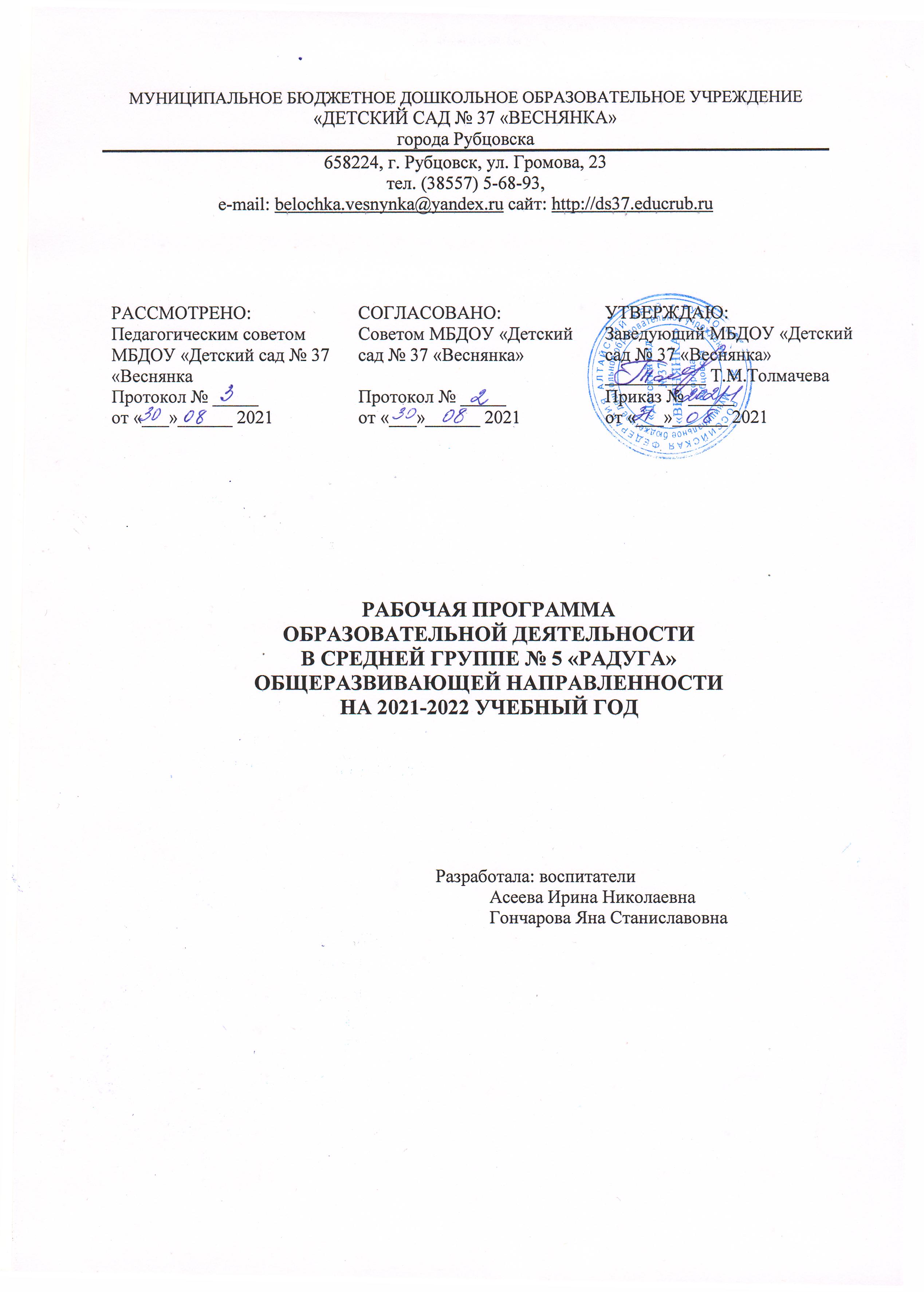 СодержаниеЦелевой раздел ПрограммыПояснительная запискаОсновная образовательная программа разработана рабочей группой педагогов Муниципального бюджетного дошкольного образовательного учреждения «Детский сад №37 Веснянка» на основе Федерального государственного образовательного стандарта (ФГОС ДО), в соответствии с основными нормативно-правовыми документами:Федеральный закон от 29 декабря 2012 г. № 273 «Об образовании в Российской Федерации» и изменениями от 2 июля 2021; Приказом Министерства образования и науки Российской Федерации от 17 октября 2013 г. № 1155 «Об утверждении федерального государственного образовательного стандарта дошкольного образования» (далее – ФГОС ДО); Приказ Минпросвещения России от 31.07. 2020 года № 373, «Об утверждении Порядока организации и осуществления образовательной деятельности по основным общеобразовательным программам ‒ образовательным программам дошкольного образования»;Постановление Главного государственного санитарного врача Российской федерации от 28 сентября 2020 года №28 «Об утверждении санитарных правил СП» 2.4.3648-20, «Санитарно эпидемиологические требования к организациям воспитаниям и обучения,отдыха и оздоровления детей и молодежи»;Постановление Главного государственного санитарного врача Российской федерации от 28 января 2021 года №2 «Об утверждении санитарных правил СП» 1.2.3685-21 «Гигиенические нормы и требования к обеспечению и безопасности (или) безвредности для человека факторов среды обитания».Уставом МБДОУ «Детский сад №37 «Веснянка»; Лицензия на право ведения образовательной деятельности. Программа МБДОУ состоит из обязательной части и части, формируемой участниками образовательных отношений.Обязательная часть Программы разработана в соответствии с основной образовательной программой дошкольного образования «От рождения до школы» под редакцией Н.Е. Вераксы, Т.С.Комаровой, М.А.Васильевой, издание 3–е, исправленное и дополненное; Мозаика-Синтез Москва, 2015;355 стр.Часть Программы, формируемая участниками образовательного процесса составлена с учетом парциальной программы:По образовательной области «Художественно-эстетическое развитие» по музыкальному воспитанию реализуется парциальная программа «Ладушки» И.М. Каплуновой, И.А.Новоскольцевой. Образовательная Программа реализуется на протяжении всего времени пребывания ребенка в МБДОУ и является основанием для разработки педагогами рабочих программ. Образовательный процесс осуществляется на русском языке.Программа направлена на:Воспитание свободного, уверенного в себе человека, с активной жизненной позицией, стремящегося творчески подходить к решению различных жизненных ситуаций, имеющего свое мнение.Воспитание в детях патриотических чувств, любви к Родине, уважение к традиционным ценностям.Развитие в детях познавательного интереса, стремления к получению знаний.Обеспечение эмоционального благополучия каждого ребенка, что достигается за счет учета индивидуальных особенностей.Создание условий для всестороннего развития личности ребенка, развитие инициативы и творческих способностей каждого ребенка.Забота о сохранении и укреплении здоровья детей, формирование у них элементарных представлений о здоровом образе жизни.Цели и задачи реализации Программы.Обязательная часть.Основная образовательная Программа содействует воспитанию гармонично развитой и социально ответственной личности на основе духовно-нравственных ценностей и традиций, учитывает разнообразие мировоззренческих подходов, способствует реализации права детей дошкольного возраста на свободный выбор мнений и убеждений, обеспечивает развитие способностей каждого ребенка, удовлетворение его потребностей и интересов.Цель Программы: создание благоприятных условий для полноценного проживания ребенком дошкольного детства, формирование основ базовой культуры личности, всестороннее развитие психических и физических качеств в соответствии с возрастными и индивидуальными особенностями, подготовка к жизни в современном обществе, формирование предпосылок к учебной деятельности, обеспечение безопасности жизнедеятельности дошкольника. Особое внимание в Программе уделяется развитию личности ребенка, сохранению и укреплению здоровья детей, а также воспитанию у дошкольников таких качеств, как патриотизм, активная жизненная позиция, творческий подход в решении разных жизненных ситуаций, уважение к традиционным ценностям.Цель Программы реализуется в процессе разнообразных видов детской деятельности: игровой, коммуникативной, трудовой, познавательно-исследовательской, продуктивной, музыкальной, чтения.Для достижения поставленной цели необходима реализация следующих задач:• охрана и укрепление физического и психического здоровья детей, в том числе их эмоционального благополучия; • обеспечение равных возможностей для полноценного развития каждого ребенка в период дошкольного детства независимо от места проживания, пола, нации, языка, социального статуса, психофизиологических и других особенностей (в том числе ограниченных возможностей здоровья); • обеспечение преемственности целей, задач и содержания образования, реализуемых в рамках образовательных программ дошкольного и начального общего образования; • создание благоприятных условий развития детей в соответствии с их возрастными и индивидуальными особенностями и склонностями, развития способностей и творческого потенциала каждого ребенка как субъекта отношений с самим собой, другими детьми, взрослыми и миром; • объединение обучения и воспитания в целостный образовательный процесс на основе духовно-нравственных и социокультурных ценностей и принятых в обществе правил, и норм поведения в интересах человека, семьи, общества; • формирование общей культуры личности детей, развитие их социальных, нравственных, эстетических, интеллектуальных, физических качеств, инициативности, самостоятельности и ответственности ребенка, формирование предпосылок учебной деятельности; • обеспечение вариативности и разнообразия содержания Программ и организационных форм дошкольного образования, возможности формирования Программ различной направленности с учетом образовательных потребностей и способностей детей; • формирование социокультурной среды, соответствующей возрастным, индивидуальным, психологическим и физиологическим особенностям детей; • обеспечение психолого-педагогической поддержки семьи и повышения компетентности родителей (законных представителей) в вопросах развития и образования, охраны и укрепления здоровья детей.Первостепенное значение в достижении целей Программы имеют:забота о здоровье, эмоциональном благополучии и своевременном развитии каждого ребенка;создание в группах атмосферы гуманного и доброжелательного отношения ко всем воспитанникам, что позволяет растить их общительными, добрыми, любознательными, инициативными. Стремящимися к самостоятельности и творчеству;максимальное использование разнообразных видов детской деятельности, их интеграция в целях повышения эффективности воспитательно-образовательного процесса;творческая организация воспитательно-образовательного процесса;вариативность использования образовательного материала, позволяющего развивать творчество в соответствии с интересами и наклонностями каждого ребенка;уважительное отношение к результатам детского творчества;единство подходов к воспитанию детей в условиях дошкольного образовательного учреждения и семьи;соблюдение в работе детского сада и начальной школы преемственности, исключающей умственные и физические перегрузки в содержании образования детей дошкольного возраста, обеспечивающей отсутствие давления предметного обучения.Решение обозначенных в Программе целей и задач воспитания возможно только при систематической и целенаправленной поддержке педагогом разных форм детской активности и инициативы, начиная с первых дней пребывания ребенка в дошкольном образовательном учреждении.Часть, формируемая участниками образовательного процесса:Образовательная область «Художественно-эстетическое развитие» Парциальная программа по музыкальному воспитанию детей дошкольного возраста «Ладушки» И. Каплуновой, И. Новоскольцевой. Цель: развивать музыкальные и творческие способности детей посредством различных видов музыкальной деятельности, формировать начало музыкальной культуры, способствовать развитию общей духовной культуры. Задачи: приобщение к музыкальному искусству;развитие предпосылок ценностно-смыслового восприятия и понимания музыкального искусства;воспитание эмоциональной отзывчивости при восприятии музыкальных произведений;развитие музыкальных способностей: поэтического и музыкального слуха, чувства ритма, музыкальной памяти; формирование песенного, музыкального вкуса;воспитание интереса к музыкально-художественной деятельности, совершенствование умений в этом виде деятельности.развитие детского музыкально-художественного творчества, реализация самостоятельной творческой деятельности детей;удовлетворение потребности в самовыражении.заложить основы гармонического развития (развитие слуха, голоса, внимания, движения, чувства ритма и красоты мелодии, развитие индивидуальных музыкальных способностей).приобщить детей к русской народно-традиционной и мировой музыкальной культуре.подготовить детей к освоению приемов и навыков в различных видах музыкальной деятельности адекватно детским возможностям.развивать коммуникативные способности.научить детей творчески использовать музыкальные впечатления в повседневной жизни.познакомить детей с разнообразием музыкальных форм и жанров в привлекательной и доступной форме.обогатить детей музыкальными знаниями и представлениями в музыкальной игре.развивать детское творчество во всех видах музыкальной деятельности.1.1.2 Принципы и подходы к формированию Программы.Программа построенана позициях гуманно-личностного отношения к ребенку и направлена на его всестороннее развитие, формирование духовных и общечеловеческих ценностей, а также способностей и интегративных качеств. В программе отсутствует жёсткая регламентация знаний.Принципы, сформулированные на основе программы «От рождения до школы»:соответствует принципу развивающего образования, целью которого является развитие ребенка; сочетает принципы научной обоснованности и практической применимости (содержание Программы соответствует основным положениям возрастной психологии и дошкольной педагогики и, как показывает опыт, может быть успешно реализована в массовой практике дошкольного образования); соответствует критериям полноты, необходимости и достаточности (позволяя решать поставленные цели и задачи при использовании разумного «минимума» материала); обеспечивает единство воспитательных, развивающих и обучающих целей и задач процесса образования детей дошкольного возраста, в ходе реализации которых формируются такие качества, которые являются ключевыми в развитии дошкольников; строится с учетом принципа интеграции образовательных областей в соответствии с возрастными возможностями и особенностями детей, спецификой и возможностями образовательных областей; основывается на комплексно-тематическом принципе построения образовательного процесса; предусматривает решение программных образовательных задач в совместной деятельности взрослого и детей, и самостоятельной деятельности дошкольников не только в рамках непосредственно образовательной деятельности, но и при проведении режимных моментов в соответствии со спецификой дошкольного образования; предполагает построение образовательного процесса на адекватных возрасту формах работы с детьми. Основной формой работы с дошкольниками и ведущим видом их деятельности является игра; допускает варьирование образовательного процесса в зависимости от региональных особенностей; строится с учетом соблюдения преемственности между всеми возрастными дошкольными группами и между детским садом и начальной школой. Строится на принципе культуросообразности, учет национальных ценностей и традиций в образовании.Подходы к формированию и реализации Программы:Поддержка разнообразия детства; сохранение уникальности и самоценности детства как важного этапа в общем развитии человека;Личностно-развивающий и гуманистический характер взаимодействия социально значимых взрослых и детей;Понимание детства как период жизни значимого самого по себе, без всяких условий, значимого тем, что происходит с ребенком здесь и сейчас.Уважение личности ребенка;Реализация программы в формах, специфичных для детей данной возрастной группы, прежде всего в форме игры, познавательной и исследовательской деятельности, общение со сверстниками в специально организованной предметно-пространственной среде, самопознание, различных видов культуротворческой деятельности, обеспечивающий художественно-эстетическое развитие ребенка.  Часть, формируемая участниками образовательного процесса.Программа по музыкальному воспитанию детей дошкольного возраста «Ладушки» И. Каплуновой, И. Новоскольцевой (от 2 до 7 лет). Принципы и подходы: Создание обстановки, в которой ребенок чувствует себя комфортно. Целостный подход в решении педагогических задач. Принцип последовательности предусматривает усложнение поставленных задач по всем разделам музыкального воспитания. Соотношение музыкального материала с природным и историко-культурным календарем. Принцип партнерства. Принцип положительной оценки деятельности детей. Принцип паритета. Любое предложение ребенка должно быть зафиксировано, использовано. Оно должно найти свое отражение в любом виде музыкальной деятельности. 1.1.3.  Значимые для разработки и реализации Программы характеристики: характеристика особенностей развития детей раннего и дошкольного возраста.Общие сведения о МБДОУ:Основными участниками реализации Программы являются воспитанники, родители воспитанников (законные представители), педагоги.В МБДОУ работает 6 групп:От 2 до 3 лет Группа раннего развитияОт 3 до 4 лет вторая младшая группаОт 4 до 5 Средняя группаОт 5 до 6 лет Старшая группаОт 6 до 7 лет Подготовительная к школе группаВсе группы общеразвивающей направленности. Во всех группах реализуется основная образовательная программа МБДОУ «Детский сад №37 Веснянка»Учреждение укомплектовано квалифицированными кадрами: административные работники, педагогическими работниками, учебно-вспомогательными работниками, обслуживающий персонал.Дошкольный возраст является важнейшим в развитии человека, так как он заполнен существенными физиологическими, психологическими и социальными изменениями. Это период жизни, который рассматривается в педагогике и психологии как самоценное явление со своими законами, субъективно переживается в большинстве случаев как счастливая, беззаботная, полная приключений и открытий жизнь. Дошкольное детство играет решающую роль в становлении личности, определяя ход и результаты ее развития на последующих этапах жизненного пути человека.  Возрастные особенности детей от 4 до 5 лет (средняя группа)В игровой деятельности детей среднего дошкольного возраста появляются ролевые взаимодействия. Они указывают на то, что дошкольники начинают отделять себя от принятой роли. В процессе игры роли могут меняться. Игровые действия начинают выполняться не ради них самих, а ради смысла игры. Происходит разделение игровых и реальных взаимодействий детей. Значительное развитие получает изобразительная деятельность. Рисунок становится предметным и детализированным. Графическое изображение человека характеризуется наличием туловища, глаз, рта, носа, волос, иногда одежды и ее деталей. Совершенствуется техническая сторона изобразительной деятельности. Дети могут рисовать основные геометрические фигуры, вырезать ножницами, наклеивать изображения на бумагу и т. д. Усложняется конструирование. Постройки могут включать 5–6 деталей. Формируются навыки конструирования по собственному замыслу, а также планирование последовательности действий. Двигательная сфера ребенка характеризуется позитивными изменениями мелкой и крупной моторики. Развиваются ловкость, координация движений. Дети в этом возрасте лучше, чем младшие дошкольники, удерживают равновесие, перешагивают через небольшие преграды. Усложняются игры с мячом. К концу среднего дошкольного возраста восприятие детей становится более развитым. Они оказываются способными назвать форму, на которую похож тот или иной предмет. Могут вычленять в сложных объектах простые формы и из простых форм воссоздавать сложные объекты. Дети способны упорядочить группы предметов по сенсорному признаку — величине, цвету; выделить такие параметры, как высота, длина и ширина. Совершенствуется ориентация в пространстве. Возрастает объем памяти. Дети запоминают до 7–8 названий предметов. Начинает складываться произвольное запоминание: дети способны принять задачу на запоминание, помнят поручения взрослых, могут выучить небольшое стихотворение и т. д. Начинает развиваться образное мышление. Дети способны использовать простые схематизированные изображения для решения несложных задач. Дошкольники могут строить по схеме, решать лабиринтные задачи. Развивается предвосхищение. На основе пространственного расположения объектов дети могут сказать, что произойдет в результате их взаимодействия. Однако при этом им трудно встать на позицию другого наблюдателя и во внутреннем плане совершить мысленное преобразование образа. Для детей этого возраста особенно характерны известные феномены Ж.Пиаже: сохранение количества, объема и величины. Например, если им предъявить три черных кружка из бумаги и семь белых кружков из бумаги и спросить: «Каких кружков больше — черных или белых?», большинство ответят, что белых больше. Но если спросить: «Каких больше — белых или бумажных?», ответ будет таким же — больше белых. Продолжает развиваться воображение. Формируются такие его особенности, как оригинальность и произвольность. Дети могут самостоятельно придумать небольшую сказку на заданную тему. Увеличивается устойчивость внимания. Ребенку оказывается доступной сосредоточенная деятельность в течение 15–20 минут. Он способен удерживать в памяти при выполнении каких-либо действий несложное условие. В среднем дошкольном возрасте улучшается произношение звуков и дикция. Речь становится предметом активности детей. Они удачно имитируют голоса животных, интонационно выделяют речь тех или иных персонажей. Интерес вызывают ритмическая структура речи, рифмы. Развивается грамматическая сторона речи. Дошкольники занимаются словотворчеством на основе грамматических правил. Речь детей при взаимодействии друг с другом носит ситуативный характер, а при общении с взрослым становится вне ситуативной. Изменяется содержание общения ребенка и взрослого. Оно выходит за пределы конкретной ситуации, в которой оказывается ребенок. Ведущим становится познавательный мотив. Информация, которую ребенок получает в процессе общения, может быть сложной и трудной для понимания, но она вызывает у него интерес. У детей формируется потребность в уважении со стороны взрослого, для них оказывается чрезвычайно важной его похвала. Это приводит к их повышенной обидчивости на замечания. Повышенная обидчивость представляет собой возрастной феномен. Взаимоотношения со сверстниками характеризуются избирательностью, которая выражается в предпочтении одних детей другим. Появляются постоянные партнеры по играм. В группах начинают выделяться лидеры. Появляются конкурентность, соревновательность. Последняя важна для сравнения себя с другим, что ведет к развитию образа Я ребенка, его детализации. Основные достижения возраста связаны с развитием игровой деятельности; появлением ролевых и реальных взаимодействий; с развитием изобразительной деятельности; конструированием по замыслу, планированием; совершенствованием восприятия, развитием образного мышления и воображения, эгоцентричностью познавательной позиции; развитием памяти, внимания, речи, познавательной мотивации; формированием потребности в уважении со стороны взрослого, появлением обидчивости, конкурентности, соревновательности со сверстниками; дальнейшим развитием образа Я ребенка, его детализацией.1.2   Планируемые результаты (целевые ориентиры) освоения Программы.Целевые ориентиры дошкольного образования представляют собой социально-нормативные возрастные характеристики возможных достижений ребенка на этапе завершения уровня дошкольного образования.Специфика дошкольного детства (гибкость, пластичность развития ребенка, высокий разброс вариантов его развития, его непосредственность и непроизвольность), а также системные особенности дошкольного образования (необязательность уровня дошкольного образования в Российской Федерации, отсутствие возможности вменения ребенку какой-либо ответственности за результат) делают неправомерным требования от ребенка дошкольного возраста конкретных образовательных достижений и обуславливают необходимость определения результатов освоения образовательной программы в виде целевых ориентиров.Целевые ориентиры не подлежат непосредственной оценке в том числе в виде педагогической диагностики, и не являются основанием для их формального сравнения с реальными достижениями детей. Они являются основой объективной оценки соответствия установленным требованиям образовательной деятельности и подготовки детей. Освоение Программы не сопровождается проведением промежуточных аттестаций и итоговой аттестации воспитанников. Настоящие требования являются ориентирами для:Решения задач формирования Программы; анализа профессиональной деятельности; взаимодействия с семьями воспитанников.Изучение характеристик образования детей в возрасте от 2 до 7 лет.Информирование родителей (законных представителей) и общественности относительно целей дошкольного образования, общих для всего образовательного пространства Российской Федерации.Целевые ориентиры не могут служить непосредственным основанием при решении управленческих задач, включая:Аттестацию педагогов;Оценку качества образования;Оценку как итогового, так и промежуточного уровня развития детей, в том числе в рамках мониторинга (в том числе в форме тестирования, с использованием методов, основанных на наблюдении, или иных методов измерения результативности детей);Оценку выполнения муниципального задания посредством их включения в показатели качества выполнения задания;Распределения стимулирующего фонда оплаты труда работников ДОУ.Целевые ориентиры выступают основанием преемственности дошкольного и начального общего образования. При соблюдении требований к условиям реализации Программы настоящие ориентиры предполагают формирование у детей дошкольного возраста предпосылок к учебной деятельности на этапе завершения ими дошкольного образования.Целевые ориентиры на этапе завершения дошкольного образования Ребенок овладел основными культурными способами деятельности, проявляет инициативу и самостоятельность в разных видах деятельности - игре, общении, познавательно-исследовательской деятельности, конструировании и др.; Способен выбирать себе род занятий, участников по совместной деятельности; Ребенок обладает установкой положительного отношения к миру, к разным видам труда, другим людям и самому себе, обладает чувством собственного достоинства; Активно взаимодействует со сверстниками и взрослыми, участвует в совместных играх. Способен договариваться, учитывать интересы и чувства других, сопереживать неудачам и радоваться успехам других, адекватно проявляет свои чувства, в том числе чувство веры в себя, старается разрешать конфликты; Ребенок обладает развитым воображением, которое реализуется в разных видах деятельности, и прежде всего в игре; Ребенок владеет разными формами и видами игры, различает условную и реальную ситуации, умеет подчиняться разным правилам и социальным нормам; Ребенок достаточно хорошо владеет устной речью, может выражать свои мысли и желания, может использовать речь для выражения своих мыслей, чувств и желаний, построения речевого высказывания в ситуации общения, может выделять звуки в словах, у ребенка складываются предпосылки грамотности; У ребенка развита крупная и мелкая моторика; он подвижен, вынослив, владеет основными движениями, может контролировать свои движения и управлять ими; Ребенок способен к волевым усилиям, может следовать социальным нормам поведения и правилам в разных видах деятельности, во взаимоотношениях со взрослыми и сверстниками, может соблюдать правила безопасного поведения и личной гигиены; Ребенок проявляет любознательность, задает вопросы взрослым и сверстникам, интересуется причинно-следственными связями, пытается самостоятельно придумывать объяснения явлениям природы и поступкам людей; Склонен наблюдать, экспериментировать. Обладает начальными знаниями о себе, о природном и социальном мире, в котором он живет; Знаком с произведениями детской литературы, обладает элементарными представлениями из области живой природы, естествознания, математики, истории и т.п.; Ребенок способен к принятию собственных решений, опираясь на свои знания и умения в различных видах деятельности. Планируемые результаты освоения Программы МБДОУ конкретизируют требования Стандарта к целевым ориентирам в обязательной части и части, формируемой участниками образовательных отношений, с учетом возрастных возможностей и индивидуальных различий (индивидуальных траекторий развития) воспитанников.1.2.1. Планируемые промежуточные результаты освоения Программы в средней группе (4-5 лет)Образовательная область «Социально-коммуникативное развитие»Обязательная часть.Социализация, развитие общения, нравственное воспитание.Самостоятельно или с напоминанием взрослого пользуется вежливыми словами.Может провялят инициативу в оказании помощи товарищу.Проявляет личное отношение к соблюдению общепринятых норм и правил.Умеет вежливо выражать свою просьбу, благодарить за оказанную услугу.Умеет самостоятельно находить интересное для себя занятие.Может в игре принимать на себя различные роли.Проявляет умение объединяться с детьми для совместных игр, согласовывать тему игры, распределять роли, поступать в соответствии с правилами и общим замыслом.Ребенок в семье и обществе.Знают свои права и обязанности в группе детского сада, дома, на улице. Имеют первичные гендерные представления.Может рассказать о своей семье, её членах.Имеет первоначальные представления о родственных отношениях.Способен ориентироваться в помещениях детского сада.Сформированы навыки бережного отношения к вещам.Знаком с традициями детского сада.Имеет представления о себе как о члене коллектива.Развито чувство общности с другими детьми.Самообслуживание, самостоятельность, трудовое воспитание.Владеет элементарными навыками самообслуживания.Сформированы навыки аккуратного приема пищи: брать пищу понемногу, хорошо пережевывать, есть бесшумно, правильно пользоваться столовыми приборами, салфеткой.Самостоятельно одевается, раздевается.Умеет аккуратно складывать и вешать одежду с помощью взрослого приводит её в порядок.Выполняют обязанности дежурногоРазвито желание доводить начатое дело до конца, стремление сделать его хорошо.Способен договариваться с помощью взрослого о распределении коллективной работы.Проявляет инициативу в оказании помощи товарищам, взрослым.Умеют самостоятельно поддерживать порядок в группе и на участке.Выполняют индивидуальные и коллективные поручения.Формирование основ безопасности.Имеют элементарные представления о способах взаимодействия с животными и растениями, о правилах поведения в природе.Знают понятия: «съедобное», «несъедобное», «лекарственные растения».Знают опасных насекомых и ядовитые растения.Умеют ориентироваться в помещении и на участке детского сада, в ближайшей местности.Знакомы с понятиями «улица», «дорога», «перекресток», «остановка общественного транспорта».Знакомы с элементарными правилами поведения на улице.Имеют представления о необходимости соблюдения правил дорожного движенияИмеют представления о назначении светофора и работе полицейского.Различает и называет разные виды городского транспорта, особенности их внешнего вида и назначения. Знакомы со знаками дорожного движения «Пешеходный переход», «Остановка общественного транспорта».Знает и соблюдает элементарные навыки поведения в общественном транспорте.Знает правила безопасного поведения во время игр.Знаком с правилами безопасного использования бытовых электроприборов.Умеет безопасно пользоваться столовыми приборами.Знает правила езды на велосипеде.Образовательная область «Познавательное развитие»Обязательная часть.Формирование элементарных математических представлений.Имеет представления о том, что множество может состоять из разных по качеству элементов.Умеет считать до 5 (на основе наглядности), отвечает на вопрос «Сколько?», «Который по счету?»Имеет представление о равенстве и неравенстве групп на основе счета.Умеет уравнивать неравные группы двумя способами: добавляя к меньшей группе или убирая из большей группы один предмет.Умеет сравнивать два предмета по величине (длине, толщине, высоте).Способен сравнивать два предмета по толщине путем наложения или приложения их друг к другу.Использует в речи математические термины: длиннее-короче, шире-уже, выше-ниже, равные.Умеет сравнивать предметы по двум признакам величины (красная лента длиннее и шире зеленой).Различает и называет геометрические фигуры (круг, квадрат, треугольник, шар, куб.Может выделить особые признаки фигур с помощью зрительного и осязательно-двигательного анализаторов (наличие или отсутствие углов)Знает и называет прямоугольник.Умеет соотносить форму предметов с известными геометрическими фигурами.Определяет положение предметов в пространстве по отношению к себе (передо мной, справа от меня),Умеет двигается в заданном направлении.Знаком с пространственными отношениями: далеко-близко. Имеет представления о частях суток, их характерных особенностях, последовательности.Развитие познавательно-исследовательской деятельности.Проявляет любознательность, интерес к исследовательской деятельности, экспериментированию. Самостоятельно обследует предметы, используя знакомые и новые способы, активно применяя все органы чувств (осязание, зрение, слух, вкус, обоняние, сенсорно-моторные действия). Способен использовать простые схематические изображения для решения несложных задач, строить по схеме, решать лабиринтные задачи.Разделяет игровые и реальные взаимодействия. Умеет планировать последовательность действий.Проявляет инициативу и самостоятельность в организации знакомых игр.Появляются постоянные партнеры по играм.Процесс восприятия идет путем активного использования всех органов чувств.Ознакомление с предметным окружением.Расширены знания об общественном транспорте (автобус, поезд, самолет, теплоход.)Знакомы с признаками предметов.Умеют определять их цвет, форму, величину, вес.Имеют представления о свойствах и качествах стекла, металла, резины, кожи, пластмасса.Ознакомление с социальным миром.Знают и соблюдают правила поведения в общественных местах.Имеют элементарные представления о жизни и особенностях труда в городе и в сельской местности.Знают и могут назвать профессии: шофер, почтальон, продавец, врач.Знакомы с деньгами, возможностями их использования.Имеют представления о государственных праздниках.Знают основные Государственные праздники.Знает название своего города, страны. Ознакомление с миром природы.Знают и могут назвать домашних животных, декоративных рыб, птиц.Имеют представления о представителях класса пресмыкающихся (ящерица, черепаха), их внешнем виде, способе передвижения.Расширены представления о насекомых (муравей, бабочка, жук, божья коровка).Знают и могут назвать овощи, фрукты, ягоды, грибы.Узнают и могут назвать 3-4 вида деревьев.Расширены представления о свойствах песка, глины, камня.Сформированы представления об условиях, необходимых для жизни людей, животных, растений.Умеют наблюдать, отмечать изменения в природе.  Называет времена года в правильной последовательности.Образовательная область «Речевое развитие»Обязательная часть.Развитие речи. Проявляет интерес к информации о предметах, явлениях, выходящих за пределы привычного им ближайшего окружения.Делает попытки логично и понятно высказывать свою суждение.Формируется умение доброжелательно общаться со сверстниками, спокойно высказывать свое недовольство.Активно сопровождает речью игровые и бытовые действия.Использует в речи существительные, глаголы, прилагательные.Употребляет слова-антонимы.Употребляет в речи существительные с обобщающим значением.Умеет называть слова, начинающиеся на определенный звук.Употребляют в речи простейшие виды сложносочиненных и сложноподчиненных предложений.Могут составлять рассказ по картине, созданной ребенком с использованием раздаточного дидактического материала.Может пересказать наиболее выразительные и динамичные отрывки из сказок.Приобщение к художественной литературе.Умеют слушать сказки, рассказы, стихотворения; запоминают небольшие и простые по содержанию считалки.Проявляет интерес к литературным произведениям.Эмоционально откликается на переживания персонажей сказок историй.Рассматривают книжные иллюстрации.Образовательная область «Художественно-эстетическое развитие».Обязательная часть.Приобщение к искусству.Проявляет эмоции при рассматривании предметов народного и декаративно-прикладного искусства, прослушивании произведений музыкального фольклора.Знакомы с профессией артиста, художника, композитора.Узнают и могут назвать предметы и явления природы, окружающей действительности в художественных образах (литература, музыка, изобразительное творчество).Проявляет интерес к посещению кукольного театра, выставок.Знакомы с произведениями народного искусства (потешки, сказки, загадки, песни, хороводы).Изобразительная деятельность.Развит положительный эмоциональный отклик на изобразительную деятельность.Развито умение рассматривать и обследовать предметы, в том числе с помощью рук.Сохраняют правильную позу при рисовании: не горбиться, не наклоняться низко над столом, к мольберту, сидеть свободно, не напрягаясь.Умеют рисовать отдельные предметы и создавать сюжетные композиции, повторяя изображение одних и тех же предметов и добавляя к ним другие.Знают и могут назвать формы предметов: круглая, овальная, квадратная, прямоугольная, треугольная.Умеют правильно держать карандаш, кисть, фломастер, цветной мелок.Закрашивают рисунки, проводя линии и штрихи в одном направлении, по всей форме, не выходя за пределы контура.Выделяет выразительные средства дымковской и филимоновской росписи.Использует приемы лепки, освоенные ранее.Знакомы с приемами лепки: прищипывание с легким оттягиванием, вытягивание отдельных частей из целого куска, прищипывание мелких деталей. Знакомы с приемами вдавливания середины шара, цилиндра для получения полой формы.Сформированы умения правильно держать и пользоваться ножницами.Умеет резать по прямой, по диагонали.Умеет вырезать предметы круглой формы из квадрата и овальной формы из прямоугольника путем скругления углов.Умеет складывать прямоугольный лист пополам.Конструктивно-модельная деятельностьРазвит интерес к конструированию.Могут выделить основные части постройки, различать и соотносить их по величине и форме; устанавливать пространственное расположение этих частей относительно друг друга.Имеют представления о строительных деталях, их названиях, свойствах (форма, величина, устойчивость).Умеют самостоятельно измерять постройки.Сооружают постройки из крупного и мелкого строительного материала.Знакомы с конструированием из бумаги и природного материала.Часть, формируемая участниками образовательных отношений (парциальная программа по музыкальному воспитанию детей дошкольного возраста «Ладушки» И. Каплуновой, И. Новоскольцевой.)Музыкальная деятельность.Двигается ритмично. Чувствует начало и окончание музыки. Умеет проявлять фантазию. Выполняет движения эмоционально и выразительно.Активно принимает участие в играх. Ритмично хлопает в ладоши. Ритмично играет на музыкальных инструментах. Различает жанры. Умеет определять характер музыки (темп, динамику, тембр). Эмоционально откликается на музыку, исполняет песни. Активно подпевает и поѐт. Узнаёт песню по любому фрагменту. Образовательная область «Физическое развитие»Обязательная часть.Формирование начальных представлений о здоровом образе жизни.Соблюдает элементарные правила гигиены.Имеет представления о частях тела, органах чувств их значение для жизни и здоровья человека.Имеет элементарные представления о некоторых составляющих здорового образа жизни: правильное питание, польза закаливания, крепкий сон.Знают понятия «здоровье», «болезнь».Могут оказать себе элементарную помощь при ушибах, обращаются за помощью к взрослому при заболевании, травме.Знают о пользе физических упражнений и зарядки.Физическая культура.Сформирована правильная осанка.Владеют в соответствии с возрастом основными движениями.Используют двигательные навыки и умения в самостоятельной двигательной деятельности.Ходит и бегает с согласованными движениями рук и ног.Правильно выполняет прыжки на двух ногах на месте, с продвижением вперед.Знаком с техникой выполнения прыжка в высоту с места (сочетать отталкивание со взмахом рук).Принимает правильное исходное положение при метании, может метать разными способами, правой и левой рукой.Умеет кататься на двухколесном велосипеде по прямой, по кругу.Умеет строиться в колонну по одному, парами, в круг, в шеренгу.Может самостоятельно скользить по ледяной дорожке.Пользуется физкультурным оборудованием в свободной деятельности.Может выполнять ведущую роль в свободной деятельности, осознанно относится к выполнению правил.В двигательной деятельности проявляет: организованность, самостоятельность, инициативу.Умеет поддерживать дружеские взаимоотношения со сверстниками.2.Содержательный раздел Программы.2.1. Описание образовательной деятельности в соответствии с направлениями развития ребенка по всем образовательным областям.Содержание по образовательным областям определяется конкретной ситуацией в группе: возрастными особенностями и индивидуальными склонностями детей, их интересами, особенностями развития. Педагоги формируют содержание по ходу образовательной деятельности, решая задачи развития детей, в зависимости от сложившейся образовательной ситуации, опираясь на интересы отдельного ребенка или группы детей. Содержание Программы обеспечивает развитие личности, мотивации и способностей детей в различных видах деятельности и охватывает основные образовательные области: • социально-коммуникативное развитие; • познавательное развитие; • речевое развитие; • художественно-эстетическое развитие; • физическое развитие.Содержание образовательной области «Социально-коммуникативное развитие».Образовательная область «Социально-коммуникативное развитие» направлено на: усвоение норм и ценностей, принятых в обществе, включая моральные и нравственные ценности; развитие общения и взаимодействия ребенка со взрослыми и сверстниками; становление самостоятельности, целенаправленности и саморегуляции собственных действий; развитие социального и эмоционального интеллекта, эмоциональной отзывчивости, сопереживания, формирование готовности к совместной деятельности со сверстниками, формирование уважительного отношения и чувства принадлежности к своей семье и к сообществу детей и взрослых в Организации; формирование позитивных установок к различным видам труда и творчества; формирование основ безопасного поведения в быту, социуме, природе. (п.2.6 ФГОС ДО). Содержание данной области для конкретных возрастных групп представлено в книге – Основная образовательная программа дошкольного образования «От рождения до школы» / Под ред. Н.Е. Вераксы, Т.С. Комаровой, М.А. Васильевой. - 3-е изд., перераб. - М.: МОЗАИКА-СИНТЕЗ, 2015. - 355 с.Социализация, развитие общения, нравственное воспитание.Обязательная часть.средняя группа - с.49; Ребенок в семье и сообществе.средняя группа - с.51; Самообслуживание, самостоятельность, трудовое воспитание.средняя группа - с.55-56; Формирование основ безопасности.средняя группа - с.60-61; Содержание образовательной области «Познавательное развитие»Обязательная часть.Образовательная область «Познавательное развитие» предполагает развитие:Интересов детей.Любознательности и познавательной мотивации.Формирование познавательной мотивации.Формирование познавательных действий, становление сознания.Развитие воображения и творческой активности.Формирование первичных представлений о себе, других людях, объектах окружающего мира, о свойствах и отношениях объектов окружающего мира, о малой родине и Отечестве.Представлений о социокультурных ценностях нашего народа, об отечественных традициях и праздниках о планете Земля как общем доме людей, об особенностях ее природы, многообразии стран и народов мира.(п.2.6. ФГОС ДО)Содержание данной области для конкретных возрастных групп представлено в книге – Основная образовательная программа дошкольного образования «От рождения до школы» / Под ред. Н.Е. Вераксы, Т.С. Комаровой, М.А. Васильевой. - 3-е изд., перераб. - М.: МОЗАИКА-СИНТЕЗ, 2015. - 355 с.Формирование элементарных математических представлений.средняя группа - с.66-67; Развитие познавательно-исследовательской деятельности.средняя группа - с.73-74; Ознакомление с предметным окружением.средняя группа - с.78; Ознакомление с социальным миром.средняя группа - с.80-81; Ознакомление с миром природы.средняя группа - с.86-87; Содержание образовательной области «Речевое развитие».Обязательная часть.Образовательная область «Речевое развитие» включает: Владение речью как средством общения и культуры.Обогащение активного словаря.Развитие связной, грамматически правильной диалогической и монологической речи.Развитие речевого творчества.Развитие звуковой и интонационной культуры речи, фонематического слуха.Знакомство с книжной культурой, детской литературой.Формирование звуковой аналитико-синтетической активности как предпосылки обучения грамоте.(п.2.6. ФГОС ДО).Содержание данной области для конкретных возрастных групп представлено в книге – Основная образовательная программа дошкольного образования «От рождения до школы» / Под ред. Н.Е. Вераксы, Т.С. Комаровой, М.А. Васильевой. - 3-е изд., перераб. - М.: МОЗАИКА-СИНТЕЗ, 2015. - 355 с.Развитие речи.средняя группа - с.94-96; Приобщение к искусству.средняя группа - с.100; 2.1.4.Содержание образовательной области «Художественно-эстетическое развитие».Обязательная часть.Образовательная область «Художественно эстетическое развитие» предполагает:развитие предпосылок ценностно-смыслового восприятия и понимания произведений искусства, мира природы.Становление эстетического отношения к окружающему миру.Формирование элементарных представлений о видах искусства.Восприятие музыки художественной литературы, фольклора.Стимулирование сопереживания персонажам художественных произведений.Реализацию самостоятельной творческой деятельности.(п.2.6. ФГОС ДО).Содержание данной области для конкретных возрастных групп представлено в книге – Основная образовательная программа дошкольного образования «От рождения до школы» / Под ред. Н.Е. Вераксы, Т.С. Комаровой, М.А. Васильевой. - 3-е изд., перераб. - М.: МОЗАИКА-СИНТЕЗ, 2015. - 355 с.Приобщение к искусству.средняя группа - с.104; Изобразительная деятельность. средняя группа – с110-112; Конструктивно-модельная деятельность.средняя группа – с 121; Музыкальная деятельность.Часть, формируемая участниками образовательных отношений.Подробнее с содержанием психолого-педагогической работы в рамках образовательной области «Художественно-эстетическое развитие» по направлению «Музыкальная деятельность» для детей 2-7 лет можно ознакомиться в Программе музыкального воспитания детей дошкольного возраста «Ладушки» / И.М. Каплунова, И.А. Новоскольцева. - СПб.: 2015. Средняя группа (4-5 лет) - с. 44-45; 2.1.5.Содержание образовательной области «Физическое развитие».Обязательная часть.Содержание образовательной области «Физическое развитие» включает:Приобретение опыта в следующих видах деятельности: двигательной, в том числе связанной с выполнением упражнений, направленных на развитие таких физических качеств, как координация и гибкость; способствующих правильному формированию опорно-двигательной системы организма, развитию равновесия, координации движения, крупной и мелкой моторики обеих рук, а также с правильным, не наносящим ущерба организму, выполнение основных движений (ходьба, бег, мягкие прыжки, повороты в обе стороны).Формирование начальных представлений о некоторых видах спорта, овладение.Овладение подвижными играми с правилами.Становление целенаправленности и саморегуляции в двигательной сфере.Становление ценностей здорового образа жизни, овладение его элементарными нормами и правилами.П.2.6. ФГОС ДО.Содержание данной области для конкретных возрастных групп представлено в книге – Основная образовательная программа дошкольного образования «От рождения до школы» / Под ред. Н.Е. Вераксы, Т.С. Комаровой, М.А. Васильевой. - 3-е изд., перераб. - М.: МОЗАИКА-СИНТЕЗ, 2015. - 355 с.Формирование начальных представлений о здоровом образе жизни.средняя группа – с 130-131;Физическая культура.средняя группа – с 133; 2.1.6 Годовой комплексно-тематическая модель образовательной деятельностиПрограмма основывается на комплексно- тематическом принципе построения образовательного процесса и представлена в виде комплексно- тематического планирования с интеграцией всех направлений развития ребенка.Принцип комплексно-тематического построения образовательного процесса отражен в методических подходах к организации жизнедеятельности ребенка и представлен в форме использования разнообразных форм работы с детьми как в совместной деятельности взрослого и детей, так и в самостоятельной деятельности детей.Тематический принцип построения образовательного процесса позволяет легко вводить региональные компоненты, учитывать специфику дошкольного учреждения, группы.Выделение основной темы периода не означает, что абсолютно вся деятельность детей должна быть посвящена этой теме. Цель введения основной темы периода – интегрировать образовательную деятельность детей.2.2. Описание вариативных форм, способов, методов и средств реализации Программы с учетом возрастных, индивидуальных особенностей детей.Реализация Программы, в части решения программных образовательных задач предусматривается в совместной деятельности взрослого и детей, и самостоятельной деятельности детей не только в рамках организованной образовательной деятельности, но и при проведении режимных моментов в соответствии со спецификой дошкольного образования. Понятие «организованная образовательная деятельность» рассматривается как - занимательное дело, основанное на специфических детских видах деятельности (или нескольких таких деятельностях - интеграции детских деятельностей), осуществляемых совместно со взрослым, и направленное на освоение детьми одной или нескольких образовательных областей. Совместная деятельность взрослого и детей - деятельность двух и более участников образовательного процесса (взрослых и воспитанников) на одном пространстве и в одно и то же время. Отличается наличием партнерской (равноправной) позиции взрослого и партнерской формой организации (возможность свободного размещения, перемещения и общения). Предполагает индивидуальную, подгрупповую, фронтальную организацию деятельности с воспитанниками. Организованная образовательная деятельность, осуществляемая при проведении режимных моментов, направлена на решение образовательных задач, а также на осуществление функций присмотра и (или) ухода. Самостоятельная деятельностьдошкольников в развивающей предметно - пространственной среде обеспечивает выбор каждым ребенком деятельности по интересам и позволяет ему взаимодействовать со сверстниками или действовать индивидуально. В связи с тем, что Программа предполагает построение образовательного процесса в формах специфических для детей раннего, младшего, среднего, старшего возрастов, выбор форм осуществляется педагогом самостоятельно и зависит от контингента воспитанников, оснащенности, специфики МБДОУ, культурных и региональных особенностей, от опыта и творческого подхода педагога.Формы реализации Программы в соответствии образовательными областями и возрастом воспитанников.Средняя группа (4-5 года)«Социально-коммуникативное развитие» индивидуальная игра совместная с педагогом игра совместная игра со сверстниками игра чтение ситуативная беседа наблюдение педагогическая ситуация проектная деятельность праздник совместная деятельность рассматривание просмотр и анализ мультфильмовэкспериментирование поручения и задания дежурство «Познавательное развитие» проектная деятельность исследовательская деятельность конструктивно-модельная деятельность экспериментирование развивающая игранаблюдение проблемная ситуация викторины, конкурсы культурные практики рассказ ситуативная беседа моделирование реализация проекта игры с правилами «Речевое развитие» чтение ситуативная беседа рассматривание решение проблемных ситуаций разговор с детьми игра проектная деятельность обсуждение рассказ инсценирование ситуативный разговор с детьми, сочинение загадок проблемная ситуация использование различных видов театра «Художественно-эстетическое развитие» (Обязательная часть и часть, формируемая участниками образовательных отношений программа по музыкальному воспитанию «Ладушки»  И.М. Каплунова, И.А. Новоскольцева.) изготовление украшений для группового помещения к праздникам, предметов для игры, сувениров, предметов для познавательно-исследовательской деятельности создание макетов рассматривание эстетически привлекательных предметов игра организация выставок слушание соответствующей возрасту народной, классической, детской музыки музыкально-дидактическая игра совместное и индивидуальное музыкальное исполнение музыкальные упражнения попевка, распевка двигательный, пластический танцевальный этюд танец творческое задание концерт импровизация музыкальная, сюжетная игра «Физическое развитие» физкультурное занятие утренняя гимнастика гимнастика после дневного сна физкультминутки гимнастика для глаздыхательная гимнастика игра ситуативная беседа рассказ чтение рассматривание спортивные и физкультурные досуги спортивные состязания совместная деятельность взрослого и детей тематического характера проектная деятельность проблемные ситуации Способы реализации ПрограммыОдним из эффективных способов реализации Программы является планирование образовательной деятельности с воспитанниками. Для реализации образовательного содержания Программы педагогами используются разные формы планирования: перспективный, календарно-тематический план (комплексно-тематическое планирование) с введением образовательных событий, циклограммы планирования образовательной деятельности с воспитанниками в ходе режимных моментов. Программа разработана с учетом особенностей планирования образовательного процесса в ДОУ на основании базовых принципов ФГОС ДО, направленных на поддержку детской инициативы, самостоятельности участие ребенка в образовательном процессе в качестве полноправного субъекта. Планирование образовательной деятельности с воспитанниками является одним из основных процессов управления реализацией Программы. Планирование - это процесс интеграции деятельности воспитателей, специалистов МБДОУ.Методы реализации Программы в соответствии с возрастом детей.Средний и старший дошкольный возраст. (4-7 лет)Средства реализации Программы.Для эффективности реализации Программы и качественной организации образовательного процесса предусмотрены разнообразные средства обучения: методический материал; наглядно – демонстрационный, иллюстративный; игровой, дидактический; раздаточный; технический. Весь игровой дидактический материал имеется в развивающих и игровых центрах, доступен детям. Средства, направленные на развитие деятельности детей: двигательной (оборудование для ходьбы, бега, лазания, прыжков, метания, занятий с мячом, обручем и т.д); игровой (игры, игрушки, атрибуты); коммуникативной (дидактический материал); восприятие художественной литературы и фольклора (книги для чтения, в том числе аудиокниги, иллюстративный материал); познавательно-исследовательской (натуральные предметы для исследования и образно-символический материал, в том числе макеты, карты, модели, картины и др.); самообслуживание и элементарный бытовой труд (оборудование и инвентарь для всех типов труда); конструирование из разного материала (различные виды конструктора, модули, бумага, природный и иной материал); изобразительной (оборудование, материалы для лепки, аппликации, рисования и конструирования); музыкальной (дидактический материал, детские музыкальные инструменты). Средний и старший дошкольный возраст (4-7 лет) Рассказы, содержащие проблемный компонент: объекты и явления окружающего мира; различный дидактический материал, материал для экспериментирования и др. Музыкально-ритмические движения, этюды-драматизации, дидактические игры. Различный материал для практической и творческой деятельности. Устное или печатное слово: песни, сказки, пословицы, былины, поэтические и прозаические произведения: стихотворения, литературные сказки, рассказы, басни, повести), скороговорки, загадки Наглядный метод предполагает показ детям иллюстративных пособий: плакатов, картин, иллюстраций, фотографий, зарисовок на доске и пр. Метод демонстраций связан с показом мультфильмов, презентаций, видеослайдов и др. Такое подразделение средств наглядности на иллюстративные и демонстрационные является условным. Различные действия и движения, действия с предметами и др. Картины, иллюстрации, картин рисунки, изображения, символы, плакаты, иллюстрированные пособия, карты, репродукции, зарисовки, сюжетные картинки, игрушки, атрибуты к играм, муляжи, картотеки, альбомы, экспонаты мини-музеев, мини-лаборатории, макеты, мягкие модули и прочее. Дидактические игры. Различный материал для практической и творческой деятельности. Образовательная деятельность, осуществляемая в ходе режимных моментов, требует особых форм работы в соответствии с реализуемыми задачами воспитания, обучения и развития ребенка. В режимных процессах, в свободной детской деятельности воспитатель создает по мере необходимости, дополнительно развивающие проблемно-игровые или практические ситуации, побуждающие дошкольников применить имеющийся опыт, проявить инициативу, активность для самостоятельного решения возникшей задачи. Образовательная деятельность, осуществляемая в утренний отрезок времени, включает:наблюдения - в уголке природы; за деятельностью взрослых (сервировка стола к завтраку); индивидуальные игры и игры с небольшими подгруппами детей (дидактические, развивающие, сюжетные, музыкальные, подвижные и пр.); создание практических, игровых, проблемных ситуаций и ситуаций общения, сотрудничества, гуманных проявлений, заботы о малышах в детском саду, проявлений эмоциональной отзывчивости к взрослым и сверстникам; - трудовые поручения (сервировка столов к завтраку, уход за комнатными растениями и пр.); беседы и разговоры с детьми по их интересам; рассматривание дидактических картинок, иллюстраций, просмотр видеоматериалов разнообразного содержания; индивидуальную работу с детьми в соответствии с задачами разных образовательных областей; двигательную деятельность детей, активность которой зависит от содержания организованной образовательной деятельности в первой половине дня; работу по воспитанию у детей культурно-гигиенических навыков и культуры здоровья. Образовательная деятельность, осуществляемая во время прогулки, включает:подвижные игры и упражнения, направленные на оптимизацию режима двигательной активности и укрепление здоровья детей; наблюдения за объектами и явлениями природы, направленное на установление разнообразных связей и зависимостей в природе, воспитание отношения к ней; экспериментирование с объектами неживой природы; сюжетно-ролевые и конструктивные игры (с песком, со снегом, с природным материалом); элементарную трудовую деятельность детей на участке детского сада; свободное общение воспитателя с детьми. 2.3 Особенности образовательной деятельности разных видов и культурных практик.В культурных практиках педагогом создается атмосфера свободы выбора, творческого обмена и самовыражения, сотрудничества взрослого и детей. Организация культурных практик носит преимущественно подгрупповой характер. Игровая деятельность – форма активности ребенка, направленная не на результат, а на процесс действия и способы его осуществления, характеризующаяся принятием ребенком условной (в отличие от его реальной жизненной) позиции. Виды игровой деятельности: Игровая ситуация– форма работы, направленная на приобретение ребенком опыта нравственно - ценных действий и поступков, которые он сначала выполняет на основе подражания, по образцу, а затем самостоятельно. Познавательная деятельность– форма активности ребенка, направленная на познание свойств и связей объектов и явлений, освоение способов познания, способствующая формированию целостной картины мира. Виды познавательной деятельности: беседа, рассматривание альбомов, картин, дидактические игры, обыгрывание проблемных ситуаций. Познавательно-исследовательская деятельность- форма активности ребенка, направленная на познание свойств и связей объектов и явлений, освоение способов познания, способствующая формированию целостной картины мира. Коммуникативная деятельность- форма активности ребенка, направленная на взаимодействие с другим человеком, как субъектом, потенциальным партнером по общению, предполагающая согласование и объединение усилий с целью налаживания отношений и достижения общего результата. Ситуации общения и накопления положительного социально- эмоционального опыта: данные ситуации носят проблемный характер и заключают в себе жизненную проблему близкую детям дошкольного возраста, в разрешении которой они принимают непосредственное участие. Такие ситуации могут быть реально-практического характера (оказание помощи малышам, старшим), условно-вербального характера (на основе жизненных сюжетов или сюжетов литературных произведений) и имитационно-игровыми. В ситуациях условно вербального характера воспитатель обогащает представления детей об опыте разрешения тех или иных проблем, вызывает детей на задушевный разговор, связывает содержание разговора с личным опытом детей. В реально-практических ситуациях дети приобретают опыт проявления заботливого, участливого отношения к людям, принимают участие в важных делах («Мы сажаем рассаду для цветов», «Мы украшаем детский сад к празднику» и пр.). Ситуации могут планироваться воспитателем заранее, а могут возникать в ответ на события, которые происходят в группе, способствовать разрешению возникающих проблем.Восприятие художественной литературы- форма активности ребенка, предполагающая не пассивное созерцание, а деятельность, которая воплощается во внутреннем содействии, сопереживании героям, в воображаемом перенесении на себя событий, «мысленном действии», в результате чего возникает эффект личного присутствия, личного участия в событиях. Чтение– основная форма восприятия художественной литературы, а также эффективная форма развития познавательно-исследовательской, коммуникативной деятельности, решения задач психолого-педагогической работы разных образовательных областей. Технология «Ситуация» - ситуации морального выбора, ситуации общения и взаимодействия, проблемные ситуации, ситуативный разговор с детьми, практические ситуации по интересам детей, ситуационные задачи и др. Здоровьесберегающая образовательная технология - система, создающая максимально возможные специальные условия для сохранения, укрепления и развития духовного, эмоционального, интеллектуального и физического здоровья. Трудовая деятельность - это форма активности ребенка, требующая приложения усилий для удовлетворения физиологических и моральных потребностей и приносящая конкретный результат, который можно увидеть/потрогать/почувствовать. Продуктивная деятельность (конструирование и изобразительная деятельность) - форма активности ребенка, в результате которой создается материальный или идеальный продукт. Музыкальная деятельность - это форма активности ребенка, дающая ему возможность выбирать наиболее близкие и успешные в реализации позиции: слушателя, исполнителя, сочинителя. Развитие игровой деятельности (театрализованные игры) - форма организации художественно - творческой деятельности детей, предполагающая формирования интереса к театральному искусству, раскрытие творческого потенциала детей, развитие артистических качеств. Развитие творческой самостоятельности, эстетического вкуса, умения передавать образ средствами театральной выразительности. Культурно-досуговая деятельность - развитие культурно-досуговой деятельности дошкольников по интересам, что позволяет обеспечить каждому ребенку отдых (пассивный и активный), эмоциональное благополучие, способствует формированию умения занимать себя. Викторины и конкурсы - своеобразные формы познавательной деятельности с использованием информационно-развлекательного содержания, в которых предполагается посильное участие детей. Самостоятельная деятельность - содействие развитию индивидуальных предпочтений в выборе разнообразных видов деятельности, занятий различного содержания (познавательного, спортивного, художественного, трудового). Формирование творческих наклонностей каждого ребенка. Побуждение детей к самостоятельной организации выбранного вида деятельности. Творчество-совершенствовать самостоятельную музыкально-художественную и познавательную деятельность. Формировать потребность творчески проводить свободное время в социально значимых целях. 2.4. Способы и направления поддержки детской инициативы.В образовательном процессе ребенок и взрослые выступают как субъекты педагогической деятельности, в которой взрослые определяют содержание, задачи, способы их реализации, а ребенок творит себя и свою природу, свой мир. Детям предоставляется широкий спектр специфических для дошкольников видов деятельности, выбор которых осуществляется при участии взрослых с ориентацией на интересы, способности ребенка. Обязательным условием взаимодействия педагога с ребенком является создание развивающей среды, насыщенной социально значимыми образцами деятельности и общения, способствующей формированию таких качеств личности, как: активность, инициативность, доброжелательность и др. Важную роль здесь играет сезонность и событийность образования дошкольников. Чем ярче будут события, происходящие в детской жизни, тем больше вероятность того, что они найдут отражение в деятельности ребенка, в его эмоциональном развитии.Активность ребенка является основной формой его жизнедеятельности, необходимым условием его развития, которая закладывает фундамент и дает перспективы роста интеллектуального, творческого потенциала ребенка. Программа обеспечивает полноценное развитие личности детей во всех основных образовательных областях, а именно: в сферах социально-коммуникативного, познавательного, речевого, художественно-эстетического и физического развития личности детей на фоне их эмоционального благополучия и положительного отношения к миру, к себе и к другим людям. 4-5 лет Приоритетной сферой проявления детской инициативы в данном возрасте является познавательная деятельность, расширение информационного кругозора, игровая деятельность со сверстниками. Для поддержки детской инициативы взрослым необходимо: -способствовать стремлению детей делать собственные умозаключения, относится к их попыткам внимательно, с уважением; -обеспечивать для детей возможности осуществления их желания переодеваться и наряжаться, примеривать на себя разные роли. Иметь в группе набор атрибутов и элементов костюмов для переодевания, а также технические средства, обеспечивающие стремление детей петь, двигаться, танцевать под музыку; -создавать условия, обеспечивающие детям возможность конструировать из различных материалов себе «дом», укрытие для сюжетных игр; -при необходимости осуждать негативный поступок ребенка с глазу на глаз, но не допускать критики его личности, его качеств; -не допускать диктата, навязывания в выборе сюжетов игр; - обязательно участвовать в играх детей по их приглашению (или при их добровольном согласии) в качестве партнера, равноправного участника, но не руководителя игры. Руководство игрой проводить опосредованно (прием телефона, введения второстепенного героя, объединения двух игр) -привлекать детей к украшению группы к различным мероприятиям, обсуждая разные возможности и предложения; -побуждать детей формировать и выражать собственную эстетическую оценку воспринимаемого, не навязывая им мнение взрослого; -привлекать детей к планированию жизни группы на день, опираться на их желание во время занятий; -читать и рассказывать детям по их просьбе, включать музыку. 2.5. Особенности взаимодействия педагогического коллектива МБДОУ «Детский сад №37 «Веснянка» с семьями воспитанников.Обязательная часть.Важнейшим условием обеспечения целостного развития личности ребенка является развитие конструктивного взаимодействия с семьей. Взаимодействие с родителями воспитанников в дошкольных группах рассматривается как социальное партнерство, что позволяет добиваться эффективных результатов в воспитании и обучении детей, подготовке к обучению в школе. Ведущие цели: создание необходимых условий для формирования ответственных взаимоотношений с семьями воспитанников и развития компетентности родителей (способности разрешать разные типы социально-педагогических ситуаций, связанных с воспитанием ребенка); обеспечение права родителей на уважение и понимание, на участие в жизни детского сада. Основные задачи взаимодействия дошкольных групп с семьей: изучение отношения педагогов и родителей к различным вопросам воспитания, обучения, развития детей, условий организации разнообразной деятельности в детском саду и семье; знакомство педагогов и родителей с лучшим опытом воспитания в детском саду и семье, а также с трудностями, возникающими в семейном и общественном воспитании дошкольников; информирование друг друга об актуальных задачах воспитания и обучения детей и о возможностях детского сада и семьи в решении данных задач; создание в детском саду условий для разнообразного по содержанию и формам сотрудничества, способствующего развитию конструктивного взаимодействия педагогов и родителей с детьми; привлечение семей воспитанников к участию в совместных с педагогами мероприятиях, организуемых в городе; поощрение родителей за внимательное отношение к разнообразным стремлениям и потребностям ребенка, создание необходимых условий для их удовлетворения в семье. В основу совместной деятельности семьи заложены следующие принципы: единый подход к процессу воспитания ребёнка;  открытость дошкольного учреждения для родителей; взаимное доверие во взаимоотношениях педагогов и родителей; уважение и доброжелательность друг к другу; дифференцированный подход к каждой семье; сотрудничество (партнёрство), а не наставничество. Система взаимодействия с родителями включает: ознакомление родителей с результатами работы ДОУ на общих родительских собраниях, анализом участия родительской общественности в жизни ДОУ; ознакомление родителей с содержанием работы ДОУ, направленной на физическое, психическое и социальное развитие ребенка; участие в составлении планов: спортивных и культурно-массовых мероприятий, работы родительского комитета целенаправленную работу, пропагандирующую общественное дошкольное воспитание в его разных формах; обучение конкретным приемам и методам воспитания и развития ребенка в разных видах детской деятельности на семинарах-практикумах, консультациях и открытых занятиях. Задачи взаимодействия педагога с семьями дошкольников (ранний и младший возраст) Познакомить родителей с особенностями физического, социально-личностного, познавательного и художественного развития детей раннего и младшего дошкольного возраста, и адаптации их к условиям МБДОУ. Помочь родителям в освоении методики укрепления здоровья ребенка в семье, способствовать его полноценному физическому развитию, освоению культурно-гигиенических навыков, правил безопасного поведения дома и на улице. Познакомить родителей с особой ролью семьи, близких в социально-личностном развитии дошкольников. Совместно с родителями развивать доброжелательное отношение ребенка ко взрослым и сверстникам, эмоциональную отзывчивость к близким, уверенность в своих силах. Совместно с родителями способствовать развитию детской самостоятельности, простейших навыков самообслуживания, предложить родителям создать условия для развития самостоятельности ребенка дома. Помочь родителям в обогащении сенсорного опыта ребенка, развитии его любознательности, накоплении первых представлений о предметном, природном и социальном мире. Развивать у родителей интерес к совместным играм и занятиям с ребенком дома, познакомить их со способами развития воображения, творческих проявлений ребенка в разных видах художественной и игровой деятельности. Взаимодействие педагога с родителями детей средней группы Взаимодействие педагогов с родителями детей пятого года жизни имеет свои особенности. Воспитатель обращает внимание родителей на то, что ребенок переходит на новую ступень личностного развития — у него возникает потребность в познавательном общении со взрослыми. Он начинает проявлять интерес к своему прошлому, связывать события прошлой жизни («Когда я был маленьким...») и настоящего. Основные источники информации о своем прошлом для ребенка — его родители, близкие. В своем общении с родителями педагог укрепляет доверительные отношения, которые сложились у него с большинством семей в предыдущий год, и обращает внимание на изменения в развитии дошкольников, как их учитывать в своей воспитательной тактике, общении со своим ребенком. Основные приоритеты совместного с родителями развития ребенка Развитие детской любознательности. Развитие связной речи. Развитие самостоятельной игровой деятельности детей. Установление устойчивых контактов ребенка со сверстниками и развитие дружеских взаимоотношений. Воспитание уверенности, инициативности дошкольников в детской деятельности и общении со взрослыми и сверстниками. Задачи взаимодействия педагога с семьями воспитанников: Познакомить родителей с особенностями развития ребенка пятого года жизни, приоритетными задачами его физического и психического развития. Поддерживать интерес родителей к развитию собственного ребенка, умения оценить особенности его социального, познавательного развития, видеть его индивидуальность.  Ориентировать родителей на совместное с педагогом приобщение ребенка к здоровому образу жизни, развитие умений выполнять правила безопасного поведения дома, на улице, на природе. Побуждать родителей развивать доброжелательные отношения ребенка ко взрослым и сверстникам, заботу, внимание, эмоциональную отзывчивость по отношению к близким, культуру поведения и общения. Взаимодействие педагога с родителями детей старшей группы В старшем дошкольном возрасте педагог строит свое взаимодействие на основе укрепления сложившихся деловых и личных контактов с родителями воспитанников. Именно в этот период педагог корректирует детско-родительские отношения, помогает родителям и детям найти общие интересы, которые в дальнейшем могут стать основой семейного общения. Много внимания воспитатель уделяет развитию совместной деятельности родителей и детей — игровой, досуговой, художественной. В процессе совместной с родителями деятельности он опирается на развивающиеся у них способности к самоанализу, к оценке результатов развития ребенка, умения замечать, как изменение собственной воспитательной тактики приводит к росту личностных достижений ребенка. Еще одно направление сотрудничества воспитателя с семьей — развитие родительского коллектива группы, создание детско-родительского сообщества, в котором родители могли бы обсуждать свои педагогические проблемы, совместно намечать перспективы развития детей группы. Кроме того, период старшего дошкольного детства непосредственно связан с повышением компетентности родителей по проблеме подготовки детей к школе, снижением уровня тревожности родителей перед поступлением детей в школу, определением совместных с педагогом условий для лучшей подготовки к школе каждого ребенка. Задачи взаимодействия педагога с семьями дошкольников. Ориентировать родителей на изменения в личностном развитии старших дошкольников — развитие любознательности, самостоятельности, инициативы и творчества в детских видах деятельности. Помочь родителям учитывать эти изменения в своей педагогической практике. Способствовать укреплению физического здоровья дошкольников в семье, обогащению совместного с детьми физкультурного досуга, развитию у детей умений безопасного поведения дома, на улице, в лесу, у водоема. Побуждать родителей к развитию гуманистической направленности отношения детей к окружающим людям, природе, предметам рукотворного мира, поддерживать стремление детей проявить внимание, заботу о взрослых и сверстниках. Познакомить родителей с условиями развития познавательных интересов, интеллектуальных способностей дошкольников в семье. Поддерживать стремление родителей развивать интерес детей к школе, желание занять позицию школьника. Включать родителей в совместную с педагогом деятельность по развитию субъектных проявлений ребенка в элементарной трудовой деятельности (ручной труд, труд по приготовлению пищи, труд в природе), развитию желания Поддерживать стремление трудиться, ответственности, стремления довести начатое дело до конца. Помочь родителям создать условия для развития эстетических чувств старших дошкольников, приобщения детей в семье к разным видам искусства (архитектуре, музыке, театральному, изобразительному искусству) и художественной литературе. Взаимодействие педагога с родителями детей подготовительной группы Воспитатель активно вовлекает родителей в совместные с детьми виды деятельности, помогает устанавливать партнерские взаимоотношения, поощряет активность и самостоятельность детей. В процессе организации разных форм детско-родительского взаимодействия воспитатель способствует развитию родительской уверенности, радости и удовлетворения от общения со своими детьми. Педагог помогает родителям понять возможности организации образования ребенка в будущем, определить особенности организации его индивидуального образовательного маршрута в условиях школьного обучения. Задачи взаимодействия педагога с семьями дошкольников: Познакомить родителей с особенностями физического и психического развития ребенка, развития самостоятельности, навыков безопасного поведения, умения оказать элементарную помощь в угрожающих здоровью ситуациях. Познакомить родителей с особенностями подготовки ребенка к школе, развивать позитивное отношение к будущей школьной жизни ребенка. Ориентировать родителей на развитие познавательной деятельности ребенка, обогащение его кругозора, развитие произвольных психических процессов, элементов логического мышления в ходе игр, общения со взрослыми и самостоятельной детской деятельности. Помочь родителям создать условия для развития организованности, ответственности дошкольника, умений взаимодействия со взрослыми и детьми, способствовать развитию начал социальной активности в совместной с родителями деятельности. Способствовать развитию партнерской позиции родителей в общении с ребенком, развитию положительной самооценки, уверенности в себе, познакомить родителей со способами развития самоконтроля и воспитания ответственности за свои действия и поступки. Основные направления и формы взаимодействия с семьей.1. Взаимопознание и взаимоинформирование Успешное взаимодействие возможно лишь в том случае, если детский сад знаком с воспитательными возможностями семьи ребенка, а семья имеет представление о дошкольном учреждении, которому доверяет воспитание ребенка. Это позволяет оказывать друг другу необходимую поддержку в развитии ребенка, привлекать имеющиеся педагогические ресурсы для решения общих задач воспитания. Прекрасную возможность для обоюдного познания воспитательного потенциала дают: специально организуемая социально-педагогическая диагностика с использованием бесед, анкетирования; организация дней открытых дверей в детском саду; разнообразные собрания-встречи, ориентированные на знакомство с достижениями и трудностями воспитывающих детей сторон. Собрания – встречи - разностороннее знакомство педагогов с семьями и семей воспитанников между собой, знакомство семей с педагогами. Проводятся регулярно в течение года, решая на каждой встрече свои задачи. Непосредственное общение: беседы, консультации, собрания. Опосредованное общение: стенды, газеты, разнообразные буклеты, интернет-сайты (дошкольных групп, управления образованием, личные сайты педагогов). Цель такого общения - информирование друг друга о разнообразных фактах из жизни детей в детском саду и семье, о состоянии каждого ребенка (его самочувствии, настроении), о развитии детско-взрослых (в том числе детско-родительских) отношений. Стенды. На стендах размещается стратегическая (многолетняя) информация: сведения о целях и задачах развития детского сада на дальнюю и среднюю перспективы.о реализуемой образовательной программе.о режиме дня, о задачах и содержании воспитательно-образовательной работы в группе на год. Оперативная информация: сведения об ожидаемых или уже прошедших событиях в группе (детском саду, районе): акциях, конкурсах, репетициях, выставках, встречах, совместных проектах, экскурсиях выходного дня и т. д. 2. Непрерывное образование воспитывающих взрослых.В современном быстро меняющемся мире родители и педагоги должны непрерывно повышать свое образование. Все более востребованными становятся правовое, гражданское, художественно-эстетическое, национально-патриотическое, медицинское просвещение. Сохраняет свою актуальность научное просвещение, ориентированное на ознакомление воспитывающих взрослых с достижениями науки и передовым опытом в области воспитания дошкольников. Какие бы культурно-просветительские программы ни выбрали взрослые, важно, чтобы просвещение ориентировало родителей и специалистов на саморазвитие и самосовершенствование. Основные формы просвещения: родительские собрания (общие детсадовские, городские), семинары, мастер-классы, проекты, игры. родительские и педагогические консультации. Родителям предоставляется право выбирать форму и содержание взаимодействия с партнерами, обеспечивающими их образование (психологом, старшим воспитателем, группой родителей и пр.). 3. Совместная деятельность педагогов, родителей, детей. Определяющей целью разнообразной совместной деятельности в триаде «педагоги- родители-дети» является удовлетворение не только базисных стремлений и потребностей ребенка, но и стремлений и потребностей родителей и педагогов. Совместная деятельность воспитывающих взрослых организуется в разнообразных традиционных и инновационных формах: Детские праздники - традиционные для дошкольных групп праздники,посвященные знаменательным событиям в жизни страны. День матери, Новый год, День Победы. Проектная деятельность – новая (актуальная) форма совместной деятельности. Идеями для проектирования могут стать любые предложения, направленные на улучшение отношений педагогов, детей и родителей, на развитие ответственности, инициативности, например, организация семейного летнего отдыха детей, проведение Дня семьи в детском саду, создание сетевого интернет-сообщества воспитывающих взрослых и др. Программы родительского образования важно разрабатывать и реализовывать исходя из следующих принципов: целенаправленности - ориентации на цели и приоритетные задачи образования родителей; адресности - учета образовательных потребностей родителей; доступности - учета возможностей родителей освоить предусмотренный программой учебный материал; индивидуализации - преобразования содержания, методов обучения и темпов освоения программы в зависимости от реального уровня знаний и умений родителей; участия заинтересованных сторон (педагогов и родителей) в инициировании, обсуждении и принятии решений, касающихся содержания образовательных программ и его корректировки. Формы взаимодействия с семьями воспитанников по реализации задачобразовательной области «Физическое развитие»1. Изучение состояния здоровья детей совместно со специалистами детскойполиклиники, медицинским персоналом МБДОУ и родителями. Ознакомление родителей срезультатами.2. Консультативная, санитарно-просветительская и медико-педагогическая помощьсемьям с учётом преобладающих запросов родителей на основе связи МБДОУ с медицинскимиучреждениями.3. Создание условий для укрепления здоровья и снижения заболеваемости детей вМБДОУ и семье.4. Организация целенаправленной работы по пропаганде здорового образа жизни средиродителей.5. Ознакомление родителей с содержанием и формами физкультурно- оздоровительной работы в МБДОУ.6. Пропаганда и освещение опыта семейного воспитания по физическому развитиюдетей и расширению представлений родителей о формах семейного досуга.7. Знакомство родителей с оздоровительными мероприятиями, проводимыми в детскомсаду. Разъяснение важности посещения детьми секций, студий, ориентированных наоздоровление дошкольников. Формы взаимодействия с семьями воспитанников по реализации задачобразовательной области «Социально-коммуникативное развитие»1. Анкетирование, тестирование родителей, выпуск газеты, подбор специальнойлитературы с целью обеспечения обратной связи с семьёй.2. Проведение тренингов с родителями: способы решения нестандартных ситуаций сцелью повышения компетенции в вопросах воспитания.3. Распространение инновационных подходов к воспитанию детейчерез рекомендованную психолого-педагогическую литературу, периодическиеиздания.4. Привлечение родителей к совместным мероприятиям по благоустройству исозданию условий в группе и на участке.5. Организация совместных с родителями прогулок и экскурсий по городу и егоокрестностям, создание тематических альбомов.6. Повышение правовой культуры родителей.7. Консультативные часы для родителей по вопросам предупреждения использованияметодов, унижающих достоинство ребёнка.8. Создание фотовыставок, фотоальбомов «Я и моя семья», «Моя родословная», «Мои любимые дела», «Моёнастроение».Формы взаимодействия с семьями воспитанников по реализации задачобразовательной области «Речевое развитие»1. Изучение особенностей общения взрослых с детьми в семье. Обращение вниманияродителей на возможности развития коммуникативной сферы ребенка в семье и детском саду.2. Использование коммуникативных тренингов и других форм взаимодействия сродителями для развития навыков общения, показа ценности диалогического общения с ребёнком, открывающего возможность для познания окружающего мира, обмена информациейи эмоциями.3. Привлечение родителей к разнообразному по содержанию и формам сотрудничеству(участию в деятельности семейных и родительских клубов, ведению семейных календарей,подготовке концертных номеров (родители - ребенок) для родительских собраний, досуговдетей), способствующему развитию свободного общения взрослых с детьми в соответствии спознавательными потребностями дошкольников.4. Пропаганда ценности домашнего чтения, выступающего способом развитияпассивного и активного словаря ребенка, словесного творчества.5. Рекомендации родителям по подбору произведений, определяющих круг семейногочтения в соответствии с возрастными и индивидуальными особенностями ребенка. Показметодов и приемов ознакомления ребенка с художественной литературой.6. Проведение совместно с родителями конкурсов, литературных гостиных и викторин,театральных мастерских, встреч с писателями, поэтами, работниками детской библиотеки,направленных на активное познание детьми литературного наследия. Поддержка контактовсемьи с детской библиотекой.7. Привлечение родителей к проектной деятельности (особенно на стадии оформленияальбомов, газет, журналов, книг, проиллюстрированных вместе с детьми). Поддержка детскогосочинительства.Формы взаимодействия с семьями воспитанников по реализации задач пообразовательной области «Познавательное развитие»1. Рекомендации родителям по организации совместных с ребенком наблюдений,экспериментов, чтения художественной и познавательной литературы, просмотрахудожественных, документальных видеофильмов.2. Организация и проведение совместных с родителями прогулок, экскурсий, а так жепланирование маршрутов выходного дня к историческим и памятным местам, а так же к местам тамотдыха горожан.3. Привлечение родителей к совместной с детьми исследовательской, проектной ипродуктивной деятельности в детском саду и дома, способствующей возникновениюпознавательной активности.4. Проведение совместных с семьей конкурсов, игр-викторин, познавательных досугов.5. Разъяснение важности посещения детьми кружков, студий, ориентированных наинтеллектуальное развитие дошкольников.6. Ознакомление родителей с содержанием и формами работы в ДОУ по обеспечениюпсихофизического, личностного и интеллектуального развития детей.7. Проведение мастер-классов и тренингов для родителей по созданию условий дляразвития элементарных естественно научных представлений у детей.Формы взаимодействия с семьями воспитанников по реализации задач пообразовательной области «Художественно-эстетическое развитие»1. На примере лучших образцов семейного воспитания показывать родителямактуальность развития интереса к эстетической стороне окружающей действительности,раннего развития творческих способностей детей.2. Знакомство родителей с возможностями детского сада, а также близлежащихучреждений дополнительного образования и культуры в художественном и музыкальномвоспитании детей.3. Поддержка стремления родителей в развитии художественной деятельности детей вдетском саду и дома; организация выставок семейного художественного творчества, выделяятворческие достижения взрослых и детей.4. Привлечение родителей к активным формам совместной с детьми деятельности,способствующей возникновению творческого вдохновения: занятиям в художественныхстудиях и мастерских (рисунка, живописи, скульптуры и пр.), творческим проектам, экскурсиями прогулкам.5. Посещение музея, картинной галереи, выставочных залов, детской художественнойшколы.6. Привлечение родителей к разнообразным формам совместной музыкально-художественной деятельности с детьми в детском саду, способствующим возникновению яркихэмоций, творческого вдохновения, развитию общения .7. Информирование родителей о концертах профессиональных и самодеятельныхколлективов, проходящих в учреждениях дополнительного образования и культуры.8. Проведение дней открытых дверей для ознакомления родителей с содержанием,организационными формами и методами художественно-эстетического развития детей вДОУ.Основные направления и формы взаимодействия с семьями МБДОУ «Детский сад №37 «Веснянка».Часть, формируемая участниками образовательных отношений.Социальными заказчиками деятельности учреждения являются в первую очередьродители воспитанников. Поэтому коллектив МБДОУ пытается создать доброжелательную,психологически комфортную атмосферу, в основе которой лежит определенная системавзаимодействия с родителями, взаимопонимание и сотрудничество.Состав детей ежегодно обновляется.Контингент родителей неоднороден, имеет различные цели и ценности.В МБДОУ имеются полные и неполные по составу семьи, многодетные и опекунские.Среди родителей имеются рабочие и служащие, предприниматели, неработающие родители.Отношение родителей к проблемам воспитания и перспективам развития детей не всегдасовпадает с мнением педагогов и медицинских работников.Большинство родителей не могут адекватно оценить возможности ребёнка. Следствиемэтого является низкая активность, высокая конфликтностьбезответственность. Отношениеродителей к детям условно можно разделить на несколько групп.Одна группа ‒ это родители, которые стараются перепоручить своего ребенка педагогами полностью возложить на них ответственность за результаты работы;Другая группа – это родители, демонстрирующие завышенные требования к своемуребенку, они постоянно сравнивают его работы с более «успешными».В интересах детей педагогами осуществляется оказание помощи родителям в развитииих воспитательных возможностей и положительного влияния. Проводятся индивидуальные иподгрупповые консультации, анкетирование родителей, родительские собрания, лекции-беседыв рамках школы психолога.Перспективный план работы с родителями в средней группена 2021-2022 учебный год. Сентябрь1.Дистанционное родительское собрание: «Возрастные особенности развития детей 4-5 лет».2.Оформление родительского уголка.3. Консультации: «Что должен знать ребенок 4-5 лет»,4. Памятка родителям: «Создание благоприятной семейной атмосферы», «Обучение дошкольников ПДД»5. Ширма «Расскажите детям… (осень)», «День знаний»Рассмотреть возрастные и индивидуальные особенности детей 4-5 лет; познакомить родителей с задачами и особенностями образовательной работы, задачами дошкольного учреждения на новый учебный год;научить родителей наблюдать за ребенком, изучать его, видеть успехи и неудачи, стараться помочь ему развиваться в его собственном темпе; Октябрь1.Папка - передвижка: «Осень пришла!»2.Консультация: «Необходимость вакцинации против гриппа», «Ножницы – это легко», «Осенние прогулки  (идеи для прогулок с детьми осенью)», «День пожилого человека»Ознакомление родителей с приемами профилактики простудных заболеваний в осенний период.3.Индивидуальные беседы: «Режим дня и его значение в жизни ребёнка» «Как одевать ребенка».4. «Осенний праздник»Развивать желание проводить активно совместные праздники, получать удовлетворение от подготовленных общим коллективом развлечений, воспитывать сплочённость.Способствовать созданию положительных эмоций.5. Выставка поделок из овощей, фруктов, семян «Чудеса природы». Привлечь родителей к совместному творчеству, развивать желание участвовать в жизни группы.Ноябрь1. Подготовка к празднику «День матери».Папка – передвижка «День матери», фотовыставка. Поздравление мам.Побуждать детей и родителей к совместной подготовке мероприятия. Способствовать созданию положительных эмоций.2. Консультации: «Культура поведения ребёнка в детском саду, в общественных местах и дома». Дать родителям знания о воспитании у ребёнка культуры поведения.3.Консультации: «Чем занять ребёнка в выходные», «Развитие мелкой моторики у детей с помощью мячиков «Су – джок», «Развитие мелкой моторики рук через нетрадиционные техники рисования».4.Памятки для родителей: «Как отвечать на детские вопросы».Декабрь1.Папка - передвижка «Здравствуй, Зимушка Зима!», «Новый год в детском саду и дома».2. Консультации: «Безопасный Новый год», «Правила безопасного дорожного движения в зимний период»3.Творческий семейный конкурс «Зимние красоты природы».Приобщить родителей к совместной групповой деятельности, дать возможность всем семьям проявить творчество.4.Индивидуальные беседы: «Как одевать ребёнка в зимнее время», «Чем занять ребенка в зимние каникулы».5.Привлечь родителей к украшению группы к предстоящему празднику.6.Новогодний утренник. Развивать желание проводить активно совместные праздники, получать удовлетворение от подготовленных общим коллективом развлечений, воспитывать сплочённость.Январь1.Наглядный материал для родителей «Праздник Рождество».2.Консультации: «Показываем детям пример во всём», «Зачем быть вежливым», «20 января – всемирный день снега или международный день зимних видов спорта»3.Беседы: «Осторожно, гололед», «Детское любопытство», «Чем заняться с ребенком в свободный вечер».«Безопасность ребенка на улице».Продолжать формировать у детей и родителей заинтересованность и желание в совместной деятельности. Обозначить возможные опасности для ребенка дошкольного возраста; определить роль родителей в формировании навыков безопасного поведения детей.4.Консультации : «Где найти витамины зимой» ,«Двигательная активность, здоровье и развитие ребенка».5.Праздник «Старый Новый год». Прощание с елкой. Создать праздничную, тёплую, доброжелательную атмосферу на празднике. 6. Калейдоскоп добрых дел: Снежные постройки на участке детского сада. Воспитывать сплоченность группы, желание поделится своей радостью, впечатлениями.7. Дистанционное родительское собрание «Роль игры в воспитании и развитии ребёнка» Февраль1.Папка - передвижка: «Цвет, форма и величина в развивающих играх». Дать углубленные знания о математических развивающих играх для родителей.2.Консультации: «Секреты воспитания вежливого ребёнка». Информировать родителей о важности данного вопроса.3.Индивидуальные беседы: «Как научить ребенка любить природу», «Взрослый мир в детских мультфильмах.»4. Фотогазета «Как мы всей семьей катались на лыжах, коньках, санках». Зимние виды спорта. Познакомить детей с зимними видами спорта.5. Ширма – домашнее задание «День защитника отечества»Развивать у детей и взрослых положительную мотивацию к занятиям физической культурой и спортом, а также потребности в новых знаниях о способах сохранения и укрепления здоровья.5. Творческая выставка к 23 февраля (рисунки, поделки и т. д., изготовление подарков к 23 февраля.Воспитывать любовь и уважение детей к своим папам, дедушкам, Российской армии.6 «Поздравляем наших пап»- видеозапись.Март1.Творческая выставка детских работ : «Как я маме помогаю», «Моя мама самая красивая». Изготовление подарков к 8 марта.Привлечение внимания родителей к детскому творчеству; формирование уважительного отношения к детским работам.2. Праздник для мам «8 марта!» Создать праздничную, тёплую, доброжелательную атмосферу на празднике.3.Наглядный материал для родителей: «Весна идет, весне дорогу!», «Осторожно, гололед!», «Внимание, сосульки!»4.Творческая выставка «Весенние картинки». Привлечь родителей к совместному творчеству, развивать желание участвовать в жизни группы.5.Индивидуальные беседы : «Как учить стихи дома», «Как правильно одеть ребенка на прогулку весной»6.Консультации : «Чтение и рассказывание сказок для развития речи ребенка», «Как превратить чтение в удовольствие», «Какие сказки читать детям?»7.«Огород на подоконнике». Воспитывать интерес к совместной деятельности, уважение к труду, любовь к природе.Апрель1. Папка – передвижка: «Книга – лучший друг детей». Привлекать родителей и детей к совместным семейным чтениям детской дошкольной литературы, воспитывать любовь к книге.2. Наглядный материал для родителей: «День космонавтики». Привлечь внимание родителей к информации. Творческий семейный конкурс: «Волшебный космос».3.Фотогазета «Я и моя семья». Воспитывать любовь и уважение к своим родителям, близким.4.Консультации: «Пальчиковые игры» «Почему ребенок врет: ложь и фантазия», «Компьютер и телевизор: за и против».5.Беседы: «Проблемы ребенка в общении», «Болезни грязных рук».6.О. Б. Ж. Буклет «Пожарная безопасность», «Соблюдайте правила дорожного движения». Объединение усилий педагогов и родителей по приобщению детей к основам пожарной безопасности, правилам дорожного движения.7.Конкурс поделок : «Пасхальная радость». Воспитывать сплоченность группы, желание поделится своей радостью,впечатлениями.8. Калейдоскоп добрых дел: «Цветущий ковёр». Посадка цветов, деревьев, кустарников.Май1. Дистанционное родительское собрание. «Чему мы научились за год».Познакомить родителей с достижениями и успехами их детей; подвести итоги совместной деятельности воспитателя, детей и родителей.2. Консультации: «Организация совместного семейного отдыха на природе», «Правила поведения  на природе для детей», «Международный день семьи», «День победы – что и как рассказать ребенку»3.Индивидуальные беседы : «Режим дня в детском саду на летний период», «Профилактика кишечных инфекций».4.Папка – передвижка: «Дисциплина на улице – залог безопасности пешеходов». Привлечь родителей к полезной и нужной информации.+❤ В Мои закладки2.6. Дополнительные характеристики содержания программы:особенности взаимодействия педагогического коллектива с социумом.Часть, формируемая участниками образовательных отношений.Наше дошкольное образовательное учреждение является открытой социальной системой, способной реагировать на изменения внутренней и внешней среды. Одним из путей повышения качества дошкольного образования мы видим в установлении прочных связей с социумом, как главного направления дошкольного образования, от которого, на наш взгляд, в первую очередь зависит его качество.Мы считаем, что развитие социальных связей дошкольного образовательногоучреждения с культурными и научными центрами дает дополнительный импульс для духовно-нравственного развития и обогащения личности ребенка, совершенствует конструктивныевзаимоотношения с родителями, строящиеся на идее социального партнерства.В реализации Программы задействованы организации, осуществляющие образовательную деятельность и учреждения культурно-образовательного социума. Цель: создание взаимовыгодного социального партнерства с учреждениями социума для функционирования дошкольного учреждения в режиме открытого образовательного пространства, обеспечивающего полноценную реализацию интересов личности воспитанника и педагога, общества, государства в воспитании подрастающего поколения. Задачи: Найти новые формы эффективного творческого взаимодействия МБДОУ с социальными партнерами по вопросам воспитания и обучения, оздоровления детей. Совершенствовать профессиональную компетентность и общекультурный уровень педагогических работников посредством использования в работе с кадрами новых нетрадиционных форм работы. Формирование положительного имиджа педагога дошкольного образовательного учреждения, посредством изучения и внедрения кодекса профессиональной этики педагога. В рамках сетевого взаимодействия МБДОУ сотрудничает: с дошкольными учреждениями города с целью повышения квалификации работников, обмена и обобщения опыта педагогической деятельности; с детскими садами центрального района, с целью взаимодействия по направлениям развития ребенка (театрализованное, физическое развитие и т.д.) и повышения профессиональной компетентности педагогов и специалистов детского сада; с учреждениями дополнительного образования детей в целях расширения спектра оказываемых услуг и повышения качества оказываемых дополнительных образовательных услуг. 3.Организационный раздел Программы.3.1 Характеристика материально-технического обеспечения Программы.Материально-техническое обеспечение и оснащенность способствует осуществлению процесса образовательной деятельности и реализации Программы дошкольного образования МБДОУ. МБДОУ «Детский сад №37 «Веснянка» работает с апреля 1974 года. Территория ограждена забором и озеленена, оборудована наружным освещением. Земельный участок делится на зону застройки и зону игровой деятельности. Зона застройки включает в себя основное двухэтажное здание, которое размещено в центре участка, овощехранилище. Зона игровой деятельности включает 6 прогулочных участков, одну спортивную площадку. Игровые площадки имеют теневые навесы, песочницы, игровые модули. Здание МБДОУтиповое, двухэтажное. В детском саду 6 групповых помещений, музыкальный зал, совмещенный с физкультурным залом, методический кабинет, кабинет заведующего, медицинский кабинет, пищеблок, прачечная. МБДОУ имеет следующие виды благоустройства: электроосвещение, водопровод, канализация, центральное отопление. В МБДОУ функционирует 6 групп: на 1 этаже – 3 группы; на 2 этаже – 3 группы. Группы полностью оснащены детской мебелью в соответствии с возрастом и требованиям СанПиН. Имеются материалы и оборудование для поддержания санитарного состояния групп. Оснащение развивающей предметно-пространственной среды соответствует возрасту детей и ФГОС ДО. Для организации образовательной деятельности с воспитанниками в ДОУ имеются следующие помещения. Каждое помещение укомплектовано соответствующей мебелью общего назначения, игровой и мягкой мебелью, необходимым игровым и дидактическим оборудованием, наглядно-дидактическим пособием.3.2. Методическое обеспечение Программы.Методическое обеспечение образовательной области«Познавательное развитие».Методическое обеспечение образовательной области«Речевое развитие».Методическое обеспечение образовательной области«Художественно-эстетическое развитие».Методическое обеспечение образовательной области«Физическое развитие»Методическое обеспечение образовательной области«Социально-коммуникативное развитие»3.3 Режим и распорядок дня.Правильный режим дня – это рациональная продолжительность и разумное чередование различных видов деятельности и отдыха детей в течение суток. Гармоничному физическому и полноценному психическому развитию ребенка способствует гибкий режим дня. Режим дня для детей предусматривает их разнообразную деятельность в течение всего дня в соответствии с интересами, с учетом времени года, возраста детей, а также состояния их здоровья. Такой режим обеспечивает жизнеспособность и функциональную деятельность различных органов, создает условия для своевременного и правильного физического и полноценного психического развития, дает возможность педагогам раскрыть индивидуальные особенности и творческий потенциал каждого ребенка. При осуществлении режимных моментов необходимо учитывать также индивидуальные особенности ребенка. Чем ближе к индивидуальным особенностям ребенка режим детского сада, тем комфортнее он себя чувствует, тем выше его настроение и выше активность. Образовательный процесс МБДОУ реализуется в режиме пятидневной рабочей недели с выходными днями (суббота, воскресенье, праздничные дни) для всех возрастных групп, осуществляется с 1 сентября по 31 мая, летний период – с 1 июня по 31 августа. МБДОУ функционирует в режиме полного дня (12 – часовое пребывание) с 7.00 до 19.00. В МБДОУ разработан режим дня, учитывающий возрастные психофизиологические возможности детей, их интересы и потребности, обеспечивающий взаимосвязь планируемой организованной образовательной деятельности, образовательной деятельности в процессе режимных моментов. Режим дня в МБДОУ соответствует функциональным возможностям ребенка, его возрасту и состоянию здоровья. Максимальная продолжительность непрерывного бодрствования воспитанников 3- 7 лет составляет 5,5-6 часов. Самостоятельная деятельность воспитанников 3-7 лет (игры, подготовка к образовательной деятельности, личная гигиена) занимает в режиме дня не менее 3-4 часов. Прогулка организуется 2 раза в день: в первую половину – до обеда и во вторую половину дня – после дневного сна или перед уходом воспитанников домой. В летний период МБДОУ функционирует в каникулярном режиме, увеличивается продолжительность прогулок, проводятся спортивные и подвижные игры, спортивные праздники, экскурсии. Общая продолжительность суточного сна для детей дошкольного возраста составляет 12-12,5 часов, из которых 2,5-3 часа отводится дневному сну. Для воспитанников от 2 до 3 лет дневной сон организуется однократно продолжительностью не менее 3 часов. Осуществляется четырехразовое питание воспитанников (завтрак, второй завтрак, обед, уплотненный полдник).Каникулярное времяСогласно Учебному плану МБДОУ «Детский сад №37 «Веснянка» городаРубцовска Алтайского края в МБДОУ организуются летние каникулы с 1 июня по 30 августа текущего года. В данное время ДОУ переходит на летний оздоровительный режим работы.Организация жизни детей в дни карантинов, во время неблагоприятныхпогодных условий (морозы, затяжные дожди, и т.п.), в период эпидемии гриппа.При длительных плохих погодных условиях режим детей организуется такимобразом, чтобы они имели возможность как можно чаще выходить за пределы своей группы: устраивать театрализованные представления для малышей, смотреть развивающие презентации в группе или музыкальном зале - в полную силу начинает работать «развлекательная программа».Во время эпидемии гриппа соблюдается общий режим для всего образовательного учреждения, прежде всего, сокращается время пребывания детей в помещении, ограничиваются контакты. Вся деятельность по возможности протекает на свежем воздухе. В режиме учтено время для осмотра детей и проведения специальных профилактическихмероприятий.Примерный режим дня всех групп (зимний период времени).Примерный режим дня воспитанников всех групп (летний период)Оптимальные условия для развития ребенка – это продуманное соотношение свободной, регламентируемой и нерегламентированной (совместная деятельность педагогов и детей и самостоятельная деятельность детей) форм деятельности ребенка. Деятельность вне организованной образовательной деятельности обеспечивает максимальный учет особенностей и возможностей ребенка, его интересы и склонности.Двигательный режимОдним из многообразных факторов, влияющих на состояние, здоровья и развитиеребенка-дошкольника, является двигательная активность. Оптимальный двигательныйрежим обеспечивается рациональным сочетанием различных видов занятий и формдвигательной активности, в котором общая продолжительность двигательной активностисоставляет не менее 60% от всего времени бодрствования. Ежедневная двигательнаяактивность включает физкультурные занятия, утреннюю гимнастику, подвижные игры,динамические паузы, физкультурные минутки, спортивные досуги и развлечения. Такимобразом, двигательный режим в ДОО включает всю динамическую деятельность детей, какорганизованную, так и самостоятельную, обеспечивая биологическую потребность детей вдвигательной активности и предусматривает её рациональное содержание, основанное наоптимальном соотношении разных видов занятий, подобранных с учётом возрастных ииндивидуальных возможностей воспитанников.В связи с учетом особенностей двигательной активности детей дошкольного возраста,в ДОО разработана рациональная модель двигательной активности.Закаливание. Особое внимание в режиме дня отведено закаливанию детского организма и проведению закаливающих мероприятий, способствующих укреплению здоровья и снижению заболеваемости. Закаливание - один из основных способов повышения сопротивляемости организма к колебаниям температуры внешней среды и, следовательно, к простудным заболеваниям.Существует несколько принципов, которые мы соблюдаем для получения положительного эффекта от закаливания, независимо от возраста ребенка или от действующих факторов:а) принцип систематичности применения закаливающих процедур во все сезоны года. б)принцип постепенности увеличения силы раздражающего воздействия.В детском саду закаливание начинается с воздушных процедур. Дети выполняют воздушно-контрастные перебежки (корригирующая дорожка, тропа с пуговицами, ребристая доска и т.д.), и комплекс физических упражнений, тем самым приучая организм к перепадам температур, и закаливая организм. Затем следует умывание прохладной водой лица и рук, полоскание рта. Комплекс закаливающих процедур с использованием природных факторов (воздуха, солнца, воды) осуществляется с учетом дифференцированного подхода к детям, с учетом дифференцированного подхода к детям, состояния их здоровья, индивидуальных возможностей и местных климатических условий.Система закаливающих мероприятий, проводимых в МБДОУ «Детский сад №37 «Веснянка».Проектирование воспитательно-образовательного процессаВоспитательно-образовательный процесс в МБДОУ «Детский сад №37 «Веснянка» строится с учетом контингента воспитанников, их индивидуальных и возрастных особенностей, социального заказа родителей и осуществляется на адекватных возрасту формах работы с детьми. При организации воспитательно-образовательного процесса обеспечивается единствовоспитательных, развивающих и обучающих целей и задач, на необходимом и достаточном материале, максимально приближенному к разумному «минимуму».Основными формами организации образовательного процесса по реализации Программы являются:1. Совместная деятельность взрослого и детей в виде:• организованной образовательной деятельности (не сопряженной с одновременным выполнением педагогами функций по присмотру и уходу за детьми),• образовательной деятельности, осуществляемой в ходе режимных моментов (решение образовательных задач сопряжено с одновременным выполнением функций по присмотру и уходу за детьми - утренним приемом детей, прогулкой, подготовкой ко сну, организацией питания и др.).2. Самостоятельная деятельность детей, в основе которой лежит игра (играиспользуется как форма, и как метод образовательной деятельности во всех её видах: сюжетно-ролевая, творческая, дидактическая, подвижная, театрализованная). Образовательнаядеятельность реализуется через организацию различных видов детской деятельности (игровой,двигательной, познавательно- исследовательской, восприятие художественной литературы ифольклора, коммуникативной, музыкальной, элементарно трудовой, изобразительной) и ихинтеграцию с использованием разнообразных форм и методов работы, выбор которыхосуществляется педагогами самостоятельно в зависимости от контингента детей, уровня освоения Программы и решения конкретных образовательных задач.Организованная образовательная деятельность с воспитанниками осуществляется на основе учебного плана МБДОУ «Детский сад №37 «Веснянка» и организации режима пребывания детей на учебный год в соответствии с реализуемой основной образовательной программой дошкольного образования «От рождения до школы» под ред. Вераксы Н.Е., Васильевой М.А., Комаровой Т.С. с сентября по май.УЧЕБНЫЙ ПЛАНМБДОУ «Детский сад №37 «Веснянка»3.4. Особенности традиционных событий, праздников, мероприятий. Развитие культурно - досуговой деятельности дошкольников по интересам позволяет обеспечить каждому ребенку отдых (пассивный и активный), эмоциональное благополучие, способствует формированию умения занимать себя. Средняя группа (от 4 до 5 лет) Цели и задачи: Отдых. Поощрять желание детей в свободное время заниматься интересной самостоятельной деятельностью, любоваться красотой природных явлений: слушать пение птиц, шум дождя, музыку, мастерить, рисовать, музицировать и т. д. Развлечения. Создавать условия для самостоятельной деятельности детей, отдыха и получения новых впечатлений. Развивать интерес к познавательным развлечениям, знакомящим с традициями и обычаями народа, истоками культуры. Вовлекать детей в процесс подготовки разных видов развлечений; формировать желание участвовать в кукольном спектакле, музыкальных и литературных концертах; спортивных играх и т. д. Осуществлять патриотическое и нравственное воспитание. Приобщать к художественной культуре. Развивать умение и желание заниматься интересным творческим делом (рисовать, лепить и т. д.). Праздники. Приобщать детей к праздничной культуре русского народа. Развивать желание принимать участие в праздниках. Формировать чувство сопричастности к событиям, которые происходят в детском саду, стране. Воспитывать любовь к Родине. Организовывать утренники, посвященные Новому году, 8 Марта, Дню защитника Отечества. Самостоятельная деятельность. Содействовать развитию индивидуальных предпочтений в выборе разнообразных видов деятельности, занятий различного содержания (познавательного, спортивного, художественного, трудового). Формировать творческие наклонности каждого ребенка. Побуждать детей к самостоятельной организации выбранного вида деятельности. Развивать желание посещать студии эстетического воспитания и развития (в детском саду или в центрах творчества). 3.5. Особенности организации предметно-пространственной среды.Важнейшим условием реализации Программы является создание развивающей и эмоционально комфортной для ребенка образовательной среды. Под развивающей предметно- пространственной средой (РППС) понимают определенное пространство, организационно оформленное и предметно насыщенное, приспособленное для удовлетворения потребностей ребенка в познании, общении, труде, физическом и духовном развитии в целом. Пребывание в детском саду должно доставлять ребенку радость, аобразовательные ситуации должны быть увлекательными.В МБДОУ «Детский сад №37 «Веснянка» создаются все необходимые условия для полноценного проживания ребенком дошкольного детства. Развивающая предметно – пространственная среда МБДОУ «Детский сад №37 «Веснянка» соответствует требованиям ФГОС ДО и обеспечивает:максимальную реализацию образовательного потенциала пространства МБДОУ «Детский сад №37 «Веснянка» (группы, участка) и материалов, оборудования и инвентаря для развития детей дошкольного возраста в соответствии с особенностями каждого возрастного этапа;активность жизнедеятельности воспитанников, становление их субъектной позиции;развитие творческих проявлений детей всеми доступными,  побуждающими к самовыражению средствами;охрану и укрепление здоровья детей с учетом их особенностей, и коррекцию недостатков в развитии;реализацию образовательной программы; учет национально-культурных, климатических условий, в которых осуществляется образовательная деятельность.Развивающая предметно-пространственная среда дошкольной организациипостроена н а следующих принципах:1. содержательности и насыщенности;2. трансформируемости;3. полифункциональности;4. вариативности;5. доступности;6. безопасности;7. здоровьесбережения;8. эстетической привлекательности.Насыщенность среды соответствует возрастным возможностям детей и содержанию Программы. Образовательное пространство оснащено средствами обучения и воспитания (в том числе техническими), соответствующими материалами (в том числе расходным),игровым, спортивным, оздоровительным оборудованием, инвентарем (в соответствии со спецификой Программы), которые обеспечивают: игровую, познавательную, исследовательскую и творческую активность всехвоспитанников, экспериментирование с доступными детям материалами (в том числе спеском и водой); двигательную активность, в том числе развитие крупной и мелкой моторики,участие в подвижных играх и соревнованиях; эмоциональное благополучие детей во взаимодействии с предметно-пространственным окружением; возможность самовыражения детей.Трансформируемость пространства дает возможность изменений предметно-пространственной среды в зависимости от образовательной ситуации, в том числе от меняющихся интересов и возможностей детей; среда выступает как динамичное пространство, подвижное и легко изменяемое Трансформируемость предметно-игровой среды позволяет детям взглянуть на игровое пространство с иной точки зрения, проявить активность в обустройстве места игры и предвидеть ее результаты.Полифункциональность материалов позволяет пробудить активное воображение детей, и они всякий раз по-новому перестраивают имеющееся игровое пространство, разнообразно используя различные составляющие предметной среды: детскую мебель, маты, мягкие модули, ширмы, занавеси, кубы, природные материалы, пригодные в разных видах детской активности (в том числе в качестве предметов-заместителей в детской игре).Вариативность среды позволяет создать различные пространства (для игры,конструирования, уединения и пр.), а также разнообразный материал, игры, игрушки и оборудование, обеспечивают свободный выбор детей. Игровой материал периодически сменяется, что стимулирует игровую, двигательную, познавательную и исследовательскую активность детей.Доступность среды создает условия для свободного доступа детей к играм,игрушкам, материалам, пособиям, обеспечивающим все основные виды детской активности; исправность и сохранность материалов и оборудования; доступ к объектам природного характера; побуждать к наблюдениям на участке детского сада (постоянным и эпизодическим) за ростом растений, участию в элементарном труде, проведению опытов и экспериментов с природным материалом.Безопасность предметно-пространственной среды обеспечивает соответствие всех ее элементов требованиям надежности и безопасности их использования.Пространство групп в МБДОУ «Детский сад №37 «Веснянка» организовано в виде разграниченных зон («центры», «уголки», «площадки»), оснащены большим количеством развивающих материалов (книги, игрушки, материалы для творчества, развивающее оборудование и пр.), что позволяет дошкольникам выбирать интересные для себя занятия, чередовать их в течение дня, объединяться небольшими подгруппами по общим интересам, а педагогу дает возможность эффективно организовывать образовательный процесс с учетом индивидуальных особенностей детей. Оснащение уголков периодически меняться в соответствии с тематическим планированием образовательного процесса.Для обеспечения эмоционального благополучия детей в детском саду создаѐтся располагающая обстановка, почти домашняя, что позволяет каждому ребѐнку быстро освоиться в ней, свободно выразить свои эмоции. Все помещения детского сада, предназначенные для детей, оборудованы таким образом, чтобы ребенок чувствовал себя комфортно и свободно. Комфортная среда — это среда, в которой ребенку уютно и уверенно, где он может себя занять интересным, любимым делом. Комфортность среды дополняется еехудожественно- эстетическим оформлением, которое положительно влияет на ребенка, вызывает эмоции, яркие и неповторимые ощущения. Пребывание в такой эмоциональной среде способствует снятию напряжения, зажатости, излишней тревоги, открывает перед ребенком возможности выбора рода занятий, материалов, пространства.В детском саду организована вариативная среда для самостоятельнойдеятельности детей в виде зон (уголков, центров), которые дети могут выбирать по собственному желанию. Предметно-пространственная среда меняется в соответствии с  интересами и проектами детей не реже, чем один раз в несколько недель.Игра - одно из наиболее ценных новообразований дошкольного возраста. Играя, ребенок свободно и с удовольствием осваивает мир во всей его полноте - со стороны смыслов и норм, учась понимать правила и творчески преобразовывать их. Поэтому, предметно - развивающая среда, созданная в МБДОУ «Детский сад №37«Веснянка », для развития самостоятельной игровой деятельности - позволяет стимулировать детскую активность. Игровая среда постоянно обновляться в соответствии с текущими интересами и инициативой детей. Дети также имеют возможность участвовать в создании и обновлении игровой среды. Свой вклад в ее усовершенствование имеют и родители. Обучение наиболее эффективно тогда, когда ребенок занят значимым и интересным исследованием окружающего мира, в ходе которого он самостоятельно и при помощи взрослого совершает открытия. Для этого педагогами созданы различные зоны для развития познавательной деятельности дошкольников (уголки экспериментирования, сенсорики и др.), насыщенные различными современными материалами (конструкторы, материалы для формирования сенсорики, наборы для экспериментирования и пр.), которые предоставляют детям большие возможности для активного исследования и решения задач.С целью развития проектной деятельности дошкольников в группах создаѐтся открытая атмосфера, которая вдохновляет детей на проектное действие и поощряет его.Педагогами регулярно выделяется время для проектной деятельности, создаются условия для презентации проектов. Для стимуляции детей к исследованию и творчеству, им предлагают большое количество увлекательных материалов и оборудования.В дошкольном возрасте дети должны получить опыт осмысления происходящих событий и выражения своего отношения к ним при помощи культурных средств - линий, цвета, формы, звука, движения, сюжета и пр. Предметно-развивающая среда, созданная в группах даѐт возможность детям заниматься разными художественно-эстетическими видами деятельности: изобразительным, музыкальным, театральным и др. Предметно-пространственная среда организуется и как культурное пространство, которое оказывает воспитывающее влияние на детей (изделия народного искусства, репродукции, портреты великих людей, предметы старинного быта и пр.).Физическое развитие очень важно для здоровья детей, потому что позволяетреализовать их врожденное стремление к движению. Становление детской идентичности, образа «Я» тесно связано с физическим развитием ребенка, с его ловкостью, подвижностью, активностью. Для этого создана предметно – пространственная среда, которая стимулирует физическую активность детей, желание двигаться, познавать, побуждает к самостоятельным подвижным играм. Дети имеют возможность использовать игровое и спортивное оборудование в ходе подвижных игр, в том числе спонтанных. Игровые площадки предоставляют условия для развития крупной моторики. Игровое пространство (как на площадке, так и в помещениях) трансформируемое (меняться в зависимости от игры и предоставляет достаточно места для двигательной активности).В качестве ориентиров для подбора материалов и оборудования в группах и других помещениях выступают общие закономерности развития ребёнка на каждом возрастномэтапе. Подбор материалов и оборудования осуществляется для тех видов деятельности ребёнка, которые в наибольшей степени способствуют решению развивающих задач на этапе дошкольного детства (игровая, продуктивная, познавательно-исследовательская деятельности), а также с целью активизации двигательной активности ребёнка. Все материалы и оборудование имеют сертификат качества и отвечают гигиеническим, педагогическим и эстетическим требованиям.Примерные центры и их примерное оснащение в группахМБДОУ «Детский сад №37 «Веснянка»Раздел 4. Дополнительный раздел Программы.(Краткая презентация программы)Основная образовательная программа (далее Программа) является нормативным документом, регламентирующим организацию образовательного процесса в муниципальном бюджетном дошкольном образовательном учреждении «Детский сад № 37 «Веснянка» разработана на основе Федерального государственного стандарта дошкольного образования (далее ФГОС ДО), в соответствии с основными нормативными правовыми документами:Федеральный закон от 29 декабря 2012 г. № 273 «Об образовании в Российской Федерации» и изменениями от 2 июля 2021; Приказом Министерства образования и науки Российской Федерации от 17 октября 2013 г. № 1155 «Об утверждении федерального государственного образовательного стандарта дошкольного образования» (далее – ФГОС ДО); Приказ Минпросвещения России от 31.07. 2020 года № 373, «Об утверждении Порядка организации и осуществления образовательной деятельности по основным общеобразовательным программам ‒ образовательным программам дошкольного образования»;Постановление Главного государственного санитарного врача Российской федерации от 28 сентября 2020 года №28 «Об утверждении санитарных правил СП» 2.4.3648-20, «Санитарно эпидемиологические требования к организациям воспитаниям и обучения, отдыха и оздоровления детей и молодежи»;Постановление Главного государственного санитарного врача Российской федерации от 28 января 2021 года №2 «Об утверждении санитарных правил СП» 1.2.3685-21 «Гигиенические нормы и требования к обеспечению и безопасности (или) безвредности для человека факторов среды обитания».Устав МБДОУ «Детский сад №37 «Веснянка»;Лицензии на право ведения образовательной деятельности.Основными участниками реализации Программы являются воспитанники (дети раннего возраста и дошкольного возраста), родители (законные представители), педагоги.Основная образовательная программа МБДОУ «Детский сад №37 «Веснянка» охватывает возраст детей от 2 до 7 лет. Содержание Программы учитывает возрастные особенности воспитанников: общее количество групп ‒ 6.Контингент воспитанниковРежим работы МБДОУ представляет годовой цикл: с сентября по май ‒ воспитательно-образовательная работа; с июня по август – летняя оздоровительная работа.Пятидневная рабочая неделя с 12 часовым пребыванием детей с 7.00 до 19.00 часов. Выходные дни ‒ суббота, воскресенье, праздничные дни.Используемые программы.Обязательная часть Программы разработана с учетом основной общеобразовательной программы дошкольного образования «От рождения до школы» под редакцией Н.Е. Вераксы, Т.С.Комаровой, М.А. Васильевой.-3 изд., перераб.-М.:МОЗАИКА-СИНТЕЗ, 2015. - 355сЧасть Программы, формируемая участниками образовательных отношений составлена с учетом парциальной программы: в области «Художественно-эстетическое развитие» с детьми от 2 до 7 лет реализуется программа по музыкальному воспитанию детей дошкольного возраста «Ладушки» И. Каплуновой, И. Новоскольцевой. Обязательная часть.Цель Программы: создание благоприятных условий для полноценного проживания ребенком дошкольного детства, формирование основ базовой культуры личности, всестороннее развитие психических и физических качеств в соответствии с возрастными и индивидуальными особенностями, подготовка к жизни в современном обществе, формирование предпосылок к учебной деятельности, обеспечение безопасности жизнедеятельности дошкольника. Особое внимание в Программе уделяется развитию личности ребенка, сохранению и укреплению здоровья детей, а также воспитанию у дошкольников таких качеств, как патриотизм, активная жизненная позиция, творческий подход в решении разных жизненных ситуаций, уважение к традиционным ценностям.Цель Программы реализуется в процессе разнообразных видов детской деятельности: игровой, коммуникативной, трудовой, познавательно-исследовательской, продуктивной, музыкальной, чтения.Для достижения поставленной цели необходима реализация следующих задач:• охрана и укрепление физического и психического здоровья детей, в том числе их эмоционального благополучия; • обеспечение равных возможностей для полноценного развития каждого ребенка в период дошкольного детства независимо от места проживания, пола, нации, языка, социального статуса, психофизиологических и других особенностей (в том числе ограниченных возможностей здоровья); • обеспечение преемственности целей, задач и содержания образования, реализуемых в рамках образовательных программ дошкольного и начального общего образования; • создание благоприятных условий развития детей в соответствии с их возрастными и индивидуальными особенностями и склонностями, развития способностей и творческого потенциала каждого ребенка как субъекта отношений с самим собой, другими детьми, взрослыми и миром; • объединение обучения и воспитания в целостный образовательный процесс на основе духовно-нравственных и социокультурных ценностей и принятых в обществе правил, и норм поведения в интересах человека, семьи, общества; • формирование общей культуры личности детей, развитие их социальных, нравственных, эстетических, интеллектуальных, физических качеств, инициативности, самостоятельности и ответственности ребенка, формирование предпосылок учебной деятельности; • обеспечение вариативности и разнообразия содержания Программ и организационных форм дошкольного образования, возможности формирования Программ различной направленности с учетом образовательных потребностей и способностей детей; • формирование социокультурной среды, соответствующей возрастным, индивидуальным, психологическим и физиологическим особенностям детей; • обеспечение психолого-педагогической поддержки семьи и повышения компетентности родителей (законных представителей) в вопросах развития и образования, охраны и укрепления здоровья детей.Часть, формируемая участниками образовательных отношений.в области «Художественно-эстетическое развитие» с детьми от 2 до 7 лет реализуется программа по музыкальному воспитанию детей дошкольного возраста «Ладушки» И. Каплуновой, И. Новоскольцевой.Цель: развивать музыкальные и творческие способности детей посредством различных видов музыкальной деятельности, формировать начало музыкальной культуры, способствовать развитию общей духовной культуры. Задачи: приобщение к музыкальному искусству;развитие предпосылок ценностно-смыслового восприятия и понимания музыкального искусства;воспитание эмоциональной отзывчивости при восприятии музыкальных произведений;развитие музыкальных способностей: поэтического и музыкального слуха, чувства ритма, музыкальной памяти; формирование песенного, музыкального вкуса;воспитание интереса к музыкально-художественной деятельности, совершенствование умений в этом виде деятельности.развитие детского музыкально-художественного творчества, реализация самостоятельной творческой деятельности детей;удовлетворение потребности в самовыражении.заложить основы гармонического развития (развитие слуха, голоса, внимания, движения, чувства ритма и красоты мелодии, развитие индивидуальных музыкальных способностей).приобщить детей к русской народно-традиционной и мировой музыкальной культуре.подготовить детей к освоению приемов и навыков в различных видах музыкальной деятельности адекватно детским возможностям.развивать коммуникативные способности.научить детей творчески использовать музыкальные впечатления в повседневной жизни.познакомить детей с разнообразием музыкальных форм и жанров в привлекательной и доступной форме.обогатить детей музыкальными знаниями и представлениями в музыкальной игре.развивать детское творчество во всех видах музыкальной деятельности.Характеристика взаимодействия педагогического коллективас семьями воспитанников.Важнейшим условием обеспечения целостного развития личности ребенка является развитие конструктивного взаимодействия с семьей. Взаимодействие с родителями воспитанников в дошкольных группах рассматривается как социальное партнерство, что позволяет добиваться эффективных результатов в воспитании и обучении детей, подготовке к обучению в школе. Ведущие цели: создание необходимых условий для формирования ответственных взаимоотношений с семьями воспитанников и развития компетентности родителей (способности разрешать разные типы социально-педагогических ситуаций, связанных с воспитанием ребенка); обеспечение права родителей на уважение и понимание, на участие в жизни детского сада. Основные задачи взаимодействия дошкольных групп с семьей: изучение отношения педагогов и родителей к различным вопросам воспитания, обучения, развития детей, условий организации разнообразной деятельности в детском саду и семье; знакомство педагогов и родителей с лучшим опытом воспитания в детском саду и семье, а также с трудностями, возникающими в семейном и общественном воспитании дошкольников; информирование друг друга об актуальных задачах воспитания и обучения детей и о возможностях детского сада и семьи в решении данных задач; создание в детском саду условий для разнообразного по содержанию и формам сотрудничества, способствующего развитию конструктивного взаимодействия педагогов и родителей с детьми; привлечение семей воспитанников к участию в совместных с педагогами мероприятиях, организуемых в городе; поощрение родителей за внимательное отношение к разнообразным стремлениям и потребностям ребенка, создание необходимых условий для их удовлетворения в семье. В основу совместной деятельности семьи заложены следующие принципы: единый подход к процессу воспитания ребёнка;  открытость дошкольного учреждения для родителей; взаимное доверие во взаимоотношениях педагогов и родителей; уважение и доброжелательность друг к другу; дифференцированный подход к каждой семье; сотрудничество (партнёрство), а не наставничество. Система взаимодействия с родителями включает: ознакомление родителей с результатами работы ДОУ на общих родительских собраниях, анализом участия родительской общественности в жизни ДОУ; ознакомление родителей с содержанием работы ДОУ, направленной на физическое, психическое и социальное развитие ребенка; участие в составлении планов: спортивных и культурно-массовых мероприятий, работы родительского комитета целенаправленную работу, пропагандирующую общественное дошкольное воспитание в его разных формах; обучение конкретным приемам и методам воспитания и развития ребенка в разных видах детской деятельности на семинарах-практикумах, консультациях и открытых занятиях. Формы взаимодействия с семьями воспитанников:консультативная, санитарно-просветительская, медико-педагогическая помощьсемьям с учетом преобладающих запросов родителей;анкетирование, подбор специальной литературы для обеспечения обратной связи;ознакомление родителей с содержанием работы МБДОУ;обучение конкретным приемам и методам воспитания и развития ребенка в разныхвидах детской деятельности (открытые занятия, практические занятия, семинары – практикумыи др.)привлечение родителей к организации и участию в детских праздниках;информирование родителей о жизнедеятельности детей в ДОУ, их успехах идостижениях;совместная работа педагога, родителей и детей (проекты, тематические беседы,создание альбомов, видеофильмов и др.).№НаименованиеСтр. Раздел 1. Целевой раздел Программы31.1Пояснительная записка.31.1.1Цели и задачи реализации программы. Обязательная часть. Часть программы, формируемая участниками образовательных отношений. 41.1.2Принципы и подходы к формированию Программы. Обязательная часть. Часть программы, формируемая участниками образовательных отношений. 61.1.3Значимые для разработки и реализации программы характеристики: характеристики особенностей  развития детей раннего и дошкольного возраста81.2Планируемые результаты (целевые ориентиры) освоения Программы. Обязательная часть, часть, формируемая участниками образовательного процесса.101.2.1Планируемые промежуточные результаты освоения Программы в средней группе.11Раздел 2. Содержательный раздел Программы172.1Описание образовательной деятельности в соответствии с направлениями развития ребенка по всем образовательным областям.172.1.1Содержание образовательной области «Социально-коммуникативное развитие»182.1.2Содержание образовательной области «Познавательное развитие»192.1.3Содержание образовательной области «Речевое развитие»192.1.4Содержание образовательной области «Художественно-эстетическое развитие» 202.1.5Содержание образовательной области «Физическое развитие»212.1.6Годовой комплексно-тематическая модель образовательной деятельности212.2Описание вариативных форм, способов, методов и средств реализации Программы с учетом возрастных, индивидуальных особенностей детей.242.3Особенности образовательной деятельности разных видов и культурных практик.302.4Способы и направления поддержки детской инициативы322.5 Особенности взаимодействия педагогического коллектива с семьями воспитанников.332.6Дополнительные характеристики содержания Программы.45Раздел 3.Организационный раздел Программы463.1Характеристика материально-технического обеспечения Программы.463.2Методическое обеспечение Программы.473.3Режим и распорядок дня.493.4Особенности традиционных событий, праздников, мероприятий.553.5Особенности организации предметно-пространственной среды.55Раздел 4. Дополнительный раздел программы.60Адрес Россия, Алтайский край, г.Рубцовск, ул.Громова 23 Телефон (838557) 5-68-93Режим работы С7.00-19.00,5-дневная рабочая неделя, выходные: суббота, воскресенье, праздничные дниЛицензия А № 0000961, рег.номер №931, от 16.12.2011, (бессрочно)  Время пребывания детей в МБДОУС 7.00-19.00 (12 часов)Сайт детского садаbelochka.vesnynka@yandex.ruТемаРазвернутое содержание работыПериод Мероприятия1. Детский садРазвивать у детей познавательную мотивацию, интерес к книге. Формировать дружеские, доброжелательные отношения между детьми. Продолжать знакомить с детским садом как ближайшим социальным окружением ребенка.. расширять представления о сотрудниках д/с.1-15 сентябряРазвлечение для детей, подготовленное воспитателем (с участием родителей)Создание панно «Лето,ах лето»Мониторинг2. Я в мире человекРасширять представления о здоровом образе жизни. Формировать образ Я. Формировать элементарные навыки ухода за лицом и телом. Развивать представления о своем внешнем облике. Развивать гендерные представления. Закреплять знания о своей семье: называть свои имя, фамилию, имена членов семьи, знакомить с профессиями родителей.16 -25сентябряРазвлечение«Путешествие в страну Неболейка»День здоровья3. ОсеньРасширять знания детей об осени. Знакомить с сельскохозяйственными профессиями. Дать знания о правилах безопасного поведения в природе. Формировать обобщенные представления об осени как времени года, приспособленности растений и животных к изменениям в природе, явлениях природы, учить вести сезонные наблюдения. Формировать элементарные экологические представления.26сентября-30 октябряПраздник «Осень».Выставка поделок из картошки«Раз – картошка, два – картошка»4. Мой город, моя страна.Знакомить с родным городом. Формировать начальные представления о родном крае, его истории и культуре. Воспитывать любовь к родному краю.Познакомить с некоторыми выдающимися людьми прославившими Россию (писатели, художники)1 ноября-20 ноябряРолевая игра «Дочки-матери», «Строим дом».Выставка детского творчества.5. Транспорт.Профессии.Расширять представления о видах транспорта и его назначении. Расширять представления о правилах дорожного движения, о правилах поведения в городе. Расширять представления о профессиях.20ноября-5 декабряСюжетно-ролевая игра по правилам дорожного движения.Выставка детского творчествако «Дню Матери»6. Новогодний праздникОрганизовать все виды детской деятельности вокруг темы Нового года и новогоднего праздника6 декабря-30 декабряВыставка кормушек«Птичья столовая»Выставка новогодних открытокНовогодний утренник7.ЗимаРасширять представления детей о зиме. Развивать умение устанавливать простейшие связи между явлениями живой и неживой природы. Развивать умение вести сезонные наблюдения, замечать красоту природы. Знакомить с зимними видами спорта. Безопасное поведение людей зимой. Формировать исследовательский и познавательный интерес в ходе экспериментирования. Расширять представления о местах, где всегда зима , о животных Арктики и Антарктики.9 января-18 февраляТематическое развлечение.Выставка валентинокВыставка рисунков«Разноцветные капельки»8. День защитника ОтечестваЗнакомить детей с «военными» профессиями, с военной техникой, с Флагом России. Воспитывать любовь к родине. Осуществлять гендерное воспитание. Приобщать к русской истории через знакомство с былинами.11-23 февраляСоздание в группе панно к 23 февраляСпортивный праздник(с участием пап)Выставка рисунков «О чем мечтает папа»9. Мамин деньОрганизовать все виды детской деятельности вокруг темы семьи любви к маме, бабушке. Воспитывать уважение к воспитателям.Расширять гендерные представления. Привлекать детей к изготовлению подарков маме, бабушке, разучивание стихов.23 февраля-7 мартаСоздание панно «Мамины профессии»Праздник,посвященный дню 8 Марта10. Знакомство с народной культурой и традициями.Расширять представления о народной игрушке. Знакомить с народными промыслами. Продолжать знакомитьс устным народным творчеством. Использовать фольклор при организации всех видов детской деятельности.9-25 мартаРазвлечение «Масленица».11.ВеснаРасширять представления детей о весне. Развивать умение устанавливать простейшие связи между явлениями живой и неживой природы, вести сезонными наблюдения.Расширять представления о правилах безопасного поведения на природе. Воспитывать к ней бережное отношение. Формировать элементарные экологические представления. Формировать представления о работах, проводимых в саду и на огороде.25марта-30 апреляТематическое занятие. Выставка поделок к Пасхе.Проект«Огород на подоконнике»12. День победыВоспитывать детей в духе патриотизма, любви к Родине.Формировать знания о героях Великой Отечественной войны, о победе нашей страны в войне27апреля-8 маяТематическое развлечение.Панно «Летопись военных лет»13.Скоро летоФормировать у детей обобщенные представления о лете как времени года; признаках лета. Знакомить с летними видами спорта. Формировать представление о безопасном поведении в лесу.1-31 мая15- 30 маяИтоговые занятия. Подведение итогов работы за год панно«Как это было»МониторингНазвание методаМетоды Возраст детейСловесныйВсе возрастаНаглядныйПоказ детям иллюстративных пособий: плакатов, картин, зарисовок на доске и пр. показом мультфильмов.Все возрастаПрактическийВыполнение практических заданий, упражнений, опытов, экспериментирование.Все возрастаМетод мотивации и стимулированияИгра, соревнование, состязание.Все возрастаРепродуктивныйВыполнение действий по образцу.Все возрастаРепродуктивный методМногократное повторение способа деятельности по заданию воспитателя.Все возрастаНазвание метода Определение метода Словесный Наглядный показ детям иллюстративных пособий: плакатов, картин, зарисовок на доске и пр. показом мультфильмов. Практический Выполнение практических заданий, упражнений, опытов, экспериментирование. Моделирование. Метод мотивации и стимулирования Игра, соревнование, состязание. Репродуктивный Выполнение действий по образцу .Метод проблемного изложенияИсследования, противоречия. Исследовательский Поисково-исследовательская деятельность. Эвристический Решение проблемных задач. Активные методы Анализ, оценка, собственный опыт.Направления взаимодействияФормы взаимодействияИзучение семьи: уровень педагогической компетентности, запросы семьи, семейные ценности.Информирование родителей.буклеты; информационные стенды, выставки детских работ, личные беседы, общение по телефону; официальный сайт МБДОУ, объявления, фотогазеты, памятки. Консультирование родителейКонсультации по разным вопросамПросвещение и обучение родителей (по запросу родителей или выявленной проблеме).семинары-практикумы; мастер-классы; приглашения специалистов; официальный сайт организации. Совместная деятельность образовательной организации и семьи.организация совместных праздников; выставки семейного творчества; семейные фотоколлажи. Участие родителей в жизни МБДОУФормы участияВ проведении мониторинговых исследованийАнкетирование, социологический опрос.В создании условийУчастие в субботниках; помощь в создании предметно-пространственной развивающей среды; оказание помощи в ремонтных работах.В управлении МБДОУУчастие в работе родительского комитета; педагогических советах.В просветительской деятельности, направленной на повышение педагогической культуры, расширение информационного поля родителей. Наглядная информация (стенды, папки-передвижки, семейные и групповые фотоальбомы, фоторепортажи «Из жизни группы»;«Копилка добрых дел», «Мы благодарим»; Памятки, консультации, семинары, семинары- практикумы, Распространение опыта семейного воспитания; Родительские собрания. В воспитательно-образовательном процессе МБДОУ, направленном на установление сотрудничества и партнерских отношений с целью вовлечения родителей в единое образовательное пространство.Дни открытых дверей. Дни здоровья.  Недели творчества  Совместные праздники, развлечения. Участие в творческих выставках, смотрах-конкурсах Мероприятия с родителями. Вид помещенияПредназначение Кабинет заведующего МБДОУМетодический кабинетОсуществление методической помощи педагога;Организация педсоветов, семинаров, консультаций и других форм повышения профессиональной компетенции.Музыкальный зал (совмещен с физкультурным)Групповые помещенияПроведение режимных моментов;Совместная и самостоятельная игровая деятельность;Образовательная деятельность в соответствии с программой.Спальные помещенияДневной сон;Гимнастика после сна;Приемная комната (раздевалка)Информационно-просветительская работа с родителями;Обучение детей навыкам самообслуживания;Организация выставок детских работ, поделок.Коридоры МБДОУИнформационно-просветительская работа с сотрудниками МБДОУ и родителями.Спортивная площадкаПроведение групповых занятий, спортивных праздников и соревнований.Автор составительНаименование изданияИздательствоавт.-сост. З.А.Ефанова. ФГОС Комплексные занятия по программе «От рождения до школы». Средняя группа/Волгоград: Учитель,2015О.А.Соломенникова. ФГОС «Ознакомление с природой в детском саду», средняя группа.М.:МОЗАИКА-СИНТЕЗ, 2015О.А.СоломенниковаФГОС «Ознакомление с природой в детском саду», старшая группа.М.:МОЗАИКА-СИНТЕЗ, 2015И.А.Помораева, В.А.Позина. ФГОС «Формирование элементарных математических представлений», средняя. группа.М.:МОЗАИКА-СИНТЕЗ, 2015. З.А.Ефанова«Познание предметного мира», средняя группаМ.:МОЗАИКА-СИНТЕЗ, 2015А.Н.Веракса. ФГОС «Индивидуальная психологическая диагностика дошкольника».М.:МОЗАИКА-СИНТЕЗ, 2015Дыбина О.В. «Ознакомление с предметным и социальным миром». Вторая младшая группаМ.:МОЗАИКА-СИНТЕЗ, 2016Дыбина О.В.«Ознакомление с предметным и социальным миром». Средняя группаМ.:МОЗАИКА-СИНТЕЗ, 2016Абрамова Л.ВСлепцова И.Ф.Абрамова Л.ВСлепцова И.Ф.«Социально-коммуникативное развитие». Средняя группа.М.:МОЗАИКА-СИНТЕЗ, 2020Веракса Н.ЕГалимов О.Р.«Познавательно-исследовательская деятельность» с детьми 4-7 летМ.:МОЗАИКА-СИНТЕЗ, 2014Саулина Т.Ф.«Знакомим дошкольников с правилами дорожного движения» с детьми 3-7 летМ.:МОЗАИКА-СИНТЕЗ, 2014Меремьянина О.Р. «Комплексное планирование прогулок с детьми 2,5-7 лет»В.: Учитель, 2015Михайлова-Свирская Л.В.«Метод проектов в образовательной работе детского садаМ.: «Просвещение»,2015Автор составительНаименование изданияИздательство В.В.Гербова. ФГОС «Развитие речи в детском саду». Средняя группаМ.:МОЗАИКА-СИНТЕЗ, 2016Автор составительНаименование изданияИздательствоТ.С.Комарова.ФГОС «Изобразительная деятельность в детском саду». Средняя  группаМ.:МОЗАИКА-СИНТЕЗ, 20Л.В.КуцаковаФГОС «Конструирование из строительного материала». Средняя группаМ.: МОЗАИКА- СИНТЕЗ, 2019Часть, формируемая участниками образовательных отношенийЧасть, формируемая участниками образовательных отношенийЧасть, формируемая участниками образовательных отношенийИ.Каплунова И.Новоскольцева«Праздник каждый день». Конспекты музыкальных занятий с аудиоприложением. Средняя  группа.Издательство «Композитор- Санкт-Петербург»,2015Автор составитель Наименование издания ИздательствоЛ.И.Пензулаева.ФГОС «Физическая культура в детском саду». Средняя группаМ.:МОЗАИКА-СИНТЕЗ, 2017Л.И. Пензулаева«Оздоровительная гимнастика». Комплексы упражнений 4-5 лет.М.: МОЗАИКА-СИНТЕЗ, 2020Автор составительНаименование издания Издательство Т.Ф.Саулина.ФГОС Знакомим дошкольников с правилами дорожного движения 3-7 лет.М.:МОЗАИКА-СИНТЕЗ, 2014К.Ю.Белая.ФГОС Формирование основ безопасности дошкольников.М.:МОЗАИКА-СИНТЕЗ, 2015О.В.ДыбинаФГОС Ознакомление с предметным и социальным окружением, средняя группа.М.:МОЗАИКА-СИНТЕЗ, 2016Н.Ф.Губанова.ФГОС Развитие игровой деятельности, средняя группа.М.:МОЗАИКА-СИНТЕЗ, 2017 Л.В.Абрамова  И.Ф.Слепцова «Социально-коммуникативное развитие дошкольников». Средняя группа.М.: МОЗАИКА-СИНТЕЗ,2020Режимные моментыСредняя группаПриход детей, деятельность в центрах активности, утренняя гимнастика.7.00-8.25Подготовка к завтраку, завтрак.8.20-8.50Игры, самостоятельная деятельность.8.50-9.00Организованная детская деятельность.9.00-9.209.30-9.50Второй завтрак.9.50-10.00Подготовка к прогулке, прогулка. Организованная образовательная деятельность на улице.10.00-11.50Возвращение с прогулки, самостоятельная деятельность.11.50-12.00Подготовка к обеду, обед.12.10-12.30Подготовка ко сну, дневной сон.12.30-15.00Постепенный подъем, оздоровительные мероприятия, самостоятельная деятельность.15.00-15.25 Подготовка к полднику, уплотненный полдник.15.25-15.55Игры, самостоятельная и организованная детская деятельность.15.55-16.30Подготовка к прогулке, прогулка.16.30-18.10Возвращение с прогулки, самостоятельная деятельность, уход домой.18.10-19.00Режимные моментыСредняя группаПрием детей, самостоятельная деятельность, деятельность в центрах активности.7.00-8.20Подготовка к завтраку, завтрак.8.20-8.50Игры, совместная и самостоятельная деятельность детей.8.50-9.50Второй завтрак9.50-10.00Подготовка к прогулке, прогулка.10.00-12.15Возращение с прогулки, самостоятельная деятельность детей.12.15-12.30Подготовка к обеду, обед.12.30-13.00Подготовка ко сну, сон.13.00-15.00Постепенный подъем, оздоровительные мероприятия, самостоятельная деятельность.15.00-15.25Подготовка к полднику, уплотненный полдник.15.25-15.55Игры, самостоятельная деятельность. Чтение худ.литературы.15.55-16.30Подготовка к прогулке, прогулка. Самостоятельная деятельность.16.30-18.40Уход детей  домой.18.40-19.00Возраст детей ООДОт 4 до 52 по 20 мин.Формы работыВиды занятийКоличество и длительность занятий (в мин.) в зависимости от возраста детей.4-5 летФизкультурные занятия В помещении2 раза в неделю 20-25 Физкультурные занятия На улице1 раз в неделю 20-25Физкультурно-оздоровительная работа Утренняя гимнастикаЕжедневно6-8Физкультурно-оздоровительная работа Подвижные и спортивные игры и упражнения на прогулкеЕжедневно 2 раза утром и вечером 20-25Физкультурно-оздоровительная работа Физкультминутки(в середине статического занятия)35 ежедневно в зависимости от вида и содержания занятийФизкультурно-оздоровительная работа Активный отдых Физкультурный досуг1 раз в месяц 20Активный отдых Физкультурный праздник2 раза в год до 45 мин.Активный отдых День здоровья1 раз в кварталСамостоятельная двигательная деятельностьСамостоятельное использование физкультурного и спортивно-игрового оборудованияежедневноСамостоятельная двигательная деятельностьСамостоятельные подвижные и спортивные игры.Ежедневно МероприятияВозрастная группаСроки Проветривание С 2-до 7 летПостоянно Утренний прием на улице.С 4 до 7 летПо сезонуПрогулки на свежем воздухе в первую и вторую половину дняС 2 до 7 летПо сезонуХодьба по корригирующим дорожкамС 3 до 7 летПостоянно Сон без маекС 4 до 7 летПостоянно Облегченная одежда в помещенииС 2 до 7  летПостоянно Организация воздушных ванн (гимнастика после сна, прогулки в летний период)С 3 до 7 летПостоянноОбширное умываниеС 2 до 7 летПостоянноПолоскание полости рта, горла прохладной водой после приема пищи.С 4 до 7 летПостоянноИгры с водой  на улице в летний период.С 3 до 7 летПо сезоннуОрганизованная образовательная деятельность.Организованная образовательная деятельность.Организованная образовательная деятельность.Обязательная часть.Обязательная часть.Обязательная часть.Образовательная область.Базовый вид деятельности.ПериодичностьОбразовательная область.Базовый вид деятельности.Средняя группа«Физическое развитие»Физическая культура в помещении2 раза в неделю«Физическое развитие»Физическая культура на воздухе1 раз в неделю«Познавательное развитие»Ознакомление с окружающим миром1 раз в неделю«Познавательное развитие»Ф.Э.М.П.1 раз в неделю«Речевое развитие»Развитие речи.1 раз в неделю«Художественно-эстетическое развитие»Рисование1 раз в неделюЛепка1 раз в две неделиАппликация1 раз в две недели«Художественно-эстетическое развитие»Парциальная программа по музыкальному воспитанию2 раза в неделюВсегоВсего11Взаимодействие взрослого с детьми в разных видах деятельностиВзаимодействие взрослого с детьми в разных видах деятельностиВзаимодействие взрослого с детьми в разных видах деятельностиЧтение худ. литературыЧтение худ. литературыежедневноКонструктивно-модельная деятельностьКонструктивно-модельная деятельность1 раз в неделюИгровая деятельностьИгровая деятельностьежедневноСитуативные беседы в ходе проведения режимных моментов.Ситуативные беседы в ходе проведения режимных моментов.ежедневноРазвивающее общение на прогулкеРазвивающее общение на прогулкеежедневноДежурстваДежурстваСамостоятельная деятельность детейСамостоятельная деятельность детейСамостоятельная деятельность детейСамостоятельная играСамостоятельная играежедневноПознавательно-исследовательская деятельностьПознавательно-исследовательская деятельностьежедневноСамостоятельная деятельность детей в центрах активностях.Самостоятельная деятельность детей в центрах активностях.ежедневноОздоровительная работаОздоровительная работаОздоровительная работаУтренняя гимнастикаУтренняя гимнастикаежедневноКомплексы закаливающих процедурКомплексы закаливающих процедурежедневноГигиенические процедурыГигиенические процедурыежедневноЦентры Оснащение «Центр строительства и моделирования»Наборы строительного материала. Чертежи и схемы. Конструкторы из разного материала и разной конфигурации. Макеты построек, макеты среды обитания животных, макеты ландшафтов. Небольшие игрушки для обыгрывания построек. Игрушечный транспорт разного размера. Транспорт специального назначения: скорая, пожарная, полицейская машины. «Центр экспериментирования»Оборудование для проведения опытов и экспериментов: емкости разного размера, лупы, пипетки, пробирки, губки, микроскоп, фартуки, воронки, халаты, нарукавники и т.д.. Картотека опытов, экспериментов. Правила работы, карточки-схемы проведения экспериментов.  Дневники экспериментов. Природный материал: песок, глина, вода, камушки, ракушки, семена, плоды и др. «Центр музыки»Портреты композиторов, музыкальные инструменты, музыкальные игрушки. Игрушки – шумелки. Оборудование для импровизации музыкально-ритмических движений. Дидактические игры.«Центр театрализованных игр» Костюмы и декорации для организации театрализованной деятельности. Разного вида театр: кукольный, теневой, плоскостной, ложковой театр, театр на магнитах, театр вязаный, театр масок.«Литературный центр»Стеллаж для книг. Книги по программе, книжки-малышки, книжки-игрушки. Детские журналы, альбомы, энциклопедии. Портреты писателей.«Спортивный центр»Инвентарь для выполнения О.Р.У.: ленты, флажки, обручи, погремушки, кегли, мешочки с песком, мячи разного размера. Кольцебросы, дорожки здоровья. Маски для подвижных игр, дидактические игры.Картотека подвижных игр. Оборудования для ходьбы, бега, прыжков. Атрибуты к спортивным и подвижным играм. Нестандартное физкультурное оборудование.«Центр познания»Стенд со сменяющимся материалом. Наборы геометрических фигур - плоские, объемные. Наборы карточек с цифрами, счетные палочки, счеты Логико- математические игры. Счетный материал. Занимательные примеры. ЛабиринтыЛенточки разной длины, ленты широкие и узкие Линейки;Модели: года, дней недели, частей суток, часы. Дидактические игры на форму, цвет, размер, количество, часть - целое, сходства и различия. Игры с цифрами, монетами, игры на магнитах. Учебно-игровое пособие.Книги-энциклопедии. Настольно - печатные, дидактические игры естественно - научного содержания«Центр природы»Календарь природы и погоды. Комнатные растения в соответствии с возрастными рекомендациями, паспортрастений. Сезонный иллюстративный материал.Стенд со сменяющимся материалом на экологическую тематику.Макеты, наборы животных. Дневники наблюдений за посадками. Литература природоведческого содержания, набор картинок, альбомы. Материал для проведения элементарных опытов Дидактические и настольно-печатныеигры экологического содержания. Атрибуты по уходу за цветами: лейки, лопатки, палочки для рыхления, салфетки изткани, фартуки, опрыскиватель. Природный и бросовый материал, контейнеры для сыпучих и мелких предметов. Дидактические игры. Муляжи фруктов, овощей; дикие и домашние животные.Коллекции трав и растений. Макеты по сезонам, макеты сред обитаний.«Центр безопасности»Дидактические, настольные игры по профилактике ДТП. Макеты перекрестков, районов города. Дорожные знаки, транспорт. Литература о правилах дорожного движения. Материалы, связанные с тематикой ОБЖ (ил люстрации, игры);«Речевой центр»Пособия для развития мелкой моторики: шнуровки, пальчиковые игры, буквы из разных материалов и т.д. Литературные игры, игры с грамматическим содержанием. Султанчики, вертушки, ленточки для дыхательной гимнастики. Мнемотаблицы для составления предложений и рассказов; Пособия по краеведению (символика города, страны, игры, альбомы и т.д.). Предметные и сюжетные картинки. Альбомы или подборка иллюстраций по темам.«Центр сюжетно-ролевых игр»Оборудование и атрибутика для с/р игр по возрасту детей:«Семья», «Больница», «Магазин», «Школа», «Парикмахерская», «Почта», «Библиотека», «Ателье», «Автомастерская», «Кафе» и др.  Предметы- заместители«Уголок дежурств»Атрибуты для выполнения обязанностей дежурных: фартуки, шапочки. Схемы с алгоритмом выполнения обязанностей дежурных. Инвентарь для уборки.«Зона настольно-печатных игр»Настольно-печатные игры разной тематики, содержания.«Центр патриотического воспитания» Символика нашей страны, нашего края. Художественная литература, энциклопедии: «Растительный и животный мир Алтайского края», «Наш город в разные времена года». Иллюстрации «Достопримечательности Рубцовска». Рисунки детей и взрослых о себе, городе, окружающей природе. Альбомы «Моя семья». Предметы декоративно-прикладного искусства. Куклы в национальных костюмах.«Центр изодеятельности»«Центр уединения»Ширмы, палатки, домики, мягкие игрушки.№ группыНазваниеВозраст1«Солнышко»2-3 года2«Умка»3-4 года3«Почемучки»6-7 лет4«Капелька»4-5лет5«Радуга»4-5 лет6«Пчелки»5-6 лет